МИНИСТЕРСТВО ОБРАЗОВАНИЯ И НАУКИКЫРГЫЗСКОЙ РЕСПУБЛИКИКЫРГЫЗСКИЙ ГОСУДАРСТВЕННЫЙ ТЕХНИЧЕСКИЙ УНИВЕРСИТЕТ им.И.РаззаковаГОДОВОЙ ОТЧЕТ КАФЕДРЫ «ТЕХНОЛОГИЯ ПРОИЗВОДСТВА ПРОДУКТОВ ПИТАНИЯ»ЗА 2020-2021 УЧЕБНЫЙ ГОДОтчет обсужден на заседании кафедрыПротокол № 10 от «30» июня 2021г.Зав. кафедрой д.т.н., проф. Мусульманова М.М._______________Отчет принял:Начальник учебного одела Сыдыков Ж.Д.______________________«____»___________20___г.Бишкек 2021 г. СодержаниеНаиболее значимые достижения кафедры ТППП  в 2020-2021 учебном годуПо итогам  деятельности в 2020-2021 учебном году кафедра ТППП второй год подряд заняла первое место среди выпускающих кафедр КГТУ с получением сертификата на 300 000 сомов, которые будут направлены на улучшение материально-технической базы.Учебная работа В рейтинге ППС сотрудники кафедры вошли в первую десятку в номинации «Профессор» (Мусульманова М.М. и Джамакеева А.Д.), в номинации «Старший преподаватель» (Касымова Ч.К.) и в номинации «Преподаватель» (Турдалиева Н.А. и Куленбекова А.С.). Образовательные программы по направлениям подготовки кадров кафедры в декабре 2020 года успешно прошли аккредитацию независимого аккредитационного агентства «БИЛИМ-СТАНДАРТ».Разработана образовательная программа подготовки докторов философии (PhD) и направлена на лицензирование, при получении которой будет осуществлен первый набор в Докторскую школу КГТУ. Кафедра приняла активное участие в создании этой школы.Актуализирована образовательная программа по направлению «Технология и производство продуктов питания животного происхождения» и разработана образовательная программа по направлению «Технология и производство продуктов питания из растительного сырья» (профиль «Технология хлеба, кондитерских и макаронных изделий»), которые находятся на стадии подготовки к международной аккредитации и реаккредитации (в рамках Международного проект РЕСА, GIZ). Научно-исследовательская деятельность На кафедре реализуются:-  Научный проект «Научно-практические основы формирования состава и свойств дизайнерских продуктов питания на основе комплексной переработки молока», финансируемый МОиНКР (586250 сом). Руководителем проекта является д.т.н., проф. Мусульманова М.М. Участниками научного проекта являются сотрудники кафедры и студенты 4 курса. По результатам исследований опубликованы научные статьи, получены патенты (7), одна заявка на изобретение находится на рассмотрении в Кыргызпатенте.- Международный научный проект “Создание национальной базы данных о составе пищевых продуктов Кыргызстана” совместно с Национальным сельскохозяйственным и продовольственным центром (Словакия).  Руководитель проекта к.т.н., доц. Сманалиева Ж.Н., участник проекта – проф. Мусульманова М.М. Результаты доложены на Международной конференции по естественным и инженерным наукам тюркского мира в Турции 15.06.2021 (III Uluslararasi Turk Dunyasi Fen Bilimleri ve Muhendislik Kongresi – TURK-COSE 2021).Госбюджетная НИР по проблеме «Рациональное использование пищевых ресурсов, охрана окружающей среды и здоровья в КР», в свете решения которой выполнены:5 совместных с ОсОО «Баркад» научно-исследовательских  проектов  (руководитель проф. Джамакеева А.Д.) по следующим темам: «Разработка технологии новых видов вторых готовых мясных блюд «Cook and Chill» - лазаньи и каннелони (Cannelloni); рубленых полуфабрикатов «Chicken balls», «Мясной попкорн»; варено-копченой колбасы и нового вида сосисок». На все новые виды мясных продуктов имеются Акты апробации. 2 совместных с ОсОО «Риха» научно-исследовательских  проекта  (руководитель проф. Джамакеева А.Д.) по теме: «Разработка технологии новых видов деликатесных продуктов». На все новые виды мясных деликатесных продуктов имеются Акты апробации на предприятиях.Разработаны рецептуры и технология светлого пива с использованием сиропа топинамбура, трав мелиссы, мяты и чабреца (руководитель доц. Корчубекова Т.А.), мороженого с добавлением нетрадиционного растительного сырья (руководитель доц. Мамбетова А.Ш.), хлеба с добавлением чечевичной муки (руководитель Касымова Ч.К.), столового полусухого красного вина с добавлением кураги (руководитель преп. Айдыралиева, совместно с ОсОО СВВЗ).Результаты доложены на республиканских и Международных конференциях, опубликованы в научной печати (14).Научно-исследовательская работа студентовСтуденты, обучающиеся на кафедре ТППП традиционно активно привлекаются к исследовательской работе по темам, разрабатываемым на кафедре. На ежегодную 63-ю Международную сетевую научно-техническую конференцию  молодых ученых, аспирантов, магистрантов и студентов «Наука, техника и инженерное образование в эпоху цифровизации и глобализации» были представлены 8 совместных с предприятиями (ОсОО «Баркад», ОсОО «Риха», ОсОО СВВЗ)  научно-исследовательских проектов, участниками которых были студенты старших курсов. Результатом стало получение дипломов I, II и III степени, научные разделы в ВКРБ. Совместно со студентами опубликованы 8 статей.Учебно-методическая работаС грифом МОиН опубликованы 2 учебных пособия на государственном языке и 1 лабораторный практикум. Опубликованы либо размещены на портале ещё 6 методических разработок. План издания выполняется.1. Планирование качестваКафедра «Технология производства продуктов питания» работает   согласно стратегии развития, которая разработана в 2014 г. сроком на 5 лет. В соответствии с этим: - внедрены в учебный процесс активные формы и методы обучения, компьютерные технологии; - расширены сферы деятельности в области научных изысканий с промышленной апробацией полученных научных результатов на предприятиях отрасли: заключены  договора о  сотрудничестве;- проводятся многоплановые исследования по совершенствованию существующих и созданию новых технологий, обеспечивающих рациональное использование сырьевых ресурсов, получение широкого ассортимента продукции высокого качества и высокой пищевой ценности с гарантированной безопасностью для общего и лечебно-профилактического питания в рамках научно-технической программы НИХТИ (грант МОиН КР) с привлечением специалистов других кафедр (ТК) и организаций КТУ «Манас»), а также студентов и магистрантов; - продолжается академическая мобильность  студентов и преподавателей между ВУЗами Центральной Азии; -  внедрена в учебный процесс программа «Гостевой лектор»; - активизирована работа среди студентов с целью повышения их заинтересованности в обучении в магистратуре; среди аспирантов – с целью ускорения работы над диссертацией и активного представления результатов своих исследований на конкурсах, конференциях, выставках и широкой печати;- ведется работа по  Региональной  программе Германского Общества по международному сотрудничеству (GIZ) «Профессиональное образование в Центральной Азии». Вложения проекта GIZ в КГТУ им. И. Раззакова на сегодняшний день в виде лабораторного оборудования, учебной литературы, принадлежностей и офисного оборудования составляет около 20 млн. сом.Необходимо сделать:- вести активно работу над грантами, поиск международных программ с целью привлечения внимания и заключения договоров о сотрудничестве; - продолжить работу по организации стажировок преподавателей в других вузах республики и странах СНГ с целью обмена опытом и повышения квалификации сотрудников кафедры. - продолжить работу по разработке современных и ориентированных на практику учебных программ и учебных материалов по Болонской системе (для профиля «Пищевая биотехнология»), модернизации методов обучения, сотрудничеству с промышленностью и передаче технологий (ЦТТОП). - провести реаккредитацию (по возможности) образовательных программ по направлению «Технология и производство продуктов питания животного происхождения» по профилям «Технология мяса и мясных продуктов» и «Технология молока и молочных продуктов» в рамках проекта GIZ. - продолжить дальнейшее сотрудничество с  региональной программой Германского Общества по международному сотрудничеству (GIZ) «Профессиональное образование в Центральной Азии» с целью внедрения в образовательный процесс ОП PhD и ОП по направлению «Технология и производство продуктов питания из растительного сырья»  с последующей аккредитацией. Перечень реализуемых на кафедре направлений / профилей приведен в табл. 1. Таблица 1 – Перечень реализуемых направлений / профилейДополнительного профессионального образования на кафедре не предусмотрено.План работ кафедры на 2020/2021 уч. год по всем видам деятельности с учетом качества разработан и утвержден на заседании кафедры (протокол № 1 от 3 сентября 2020 г.). Он включает: - план проведения заседаний кафедры, включающий вопросы организации учебного процесса на кафедре и контроль за его выполнением. (Отв. за выполнение плана  зав. кафедрой, д.т.н., проф.,  М.М.Мусульманова);    - план НИР, отражающий основные направления научно-исследовательской работы преподавателей кафедры (Отв. за научную работу к.т.н., профессор Джамакеева А.Дж.);  - план научно-исследовательской работы студентов кафедры, включающий  основные мероприятия по активному привлечению студентов к проведению научных исследований и участию в студенческих научно-технических конференциях (Отв. по НИРС ст. преподаватель Касымова Ч. К.);- план профориентационной работы, включающий мероприятия по проведению профориентационной работы среди учащихся общеобразовательных учреждений КР и близлежащих районов Казахстана (Отв. за профориентационную работу  ст. преподаватель Салиева З. Т.);- план по воспитательной работе, включающий мероприятия по активному привлечению студентов к участию в общественных мероприятиях университета (Отв. за воспитательную работу преподаватель  Мураталиева М.Н.); - план кафедры по оказанию маркетинговых услуг и по трудоустройству студентов (Отв. преподаватель Мамбетова А.Ш.); - план кафедры по академической мобильности (Отв. лаборант Сергеева Д.С.). Анализ основных положений плана работы кафедры на 2020/2021 уч. год показал, что все они выполнены. Каждый ответственный за определенный раздел плана отчитался о его выполнении (Примечание: справки о выполнении своих разделов сданы каждым ответственным зав. кафедрой М.М. Мусульмановой и содержатся в кафедральной документации).В течение года заседания кафедры велись в соответствии с утвержденным планом, по строго установленным срокам.  План работы кафедры представлен в табл. 2.Таблица 2 – План работы кафедрыОформление протоколов заседаний кафедры ведется в соответствии с планом заседаний кафедры (см. приложение, протоколы заседаний кафедры, что вошло в план в рамках СМК)2. Документирование системы управления качествомКонтроль над организацией деятельности кафедры, состоянием и качеством работы по делопроизводству на кафедре осуществлялся зав. кафедрой М.М. Мусульмановой. На кафедре имеется номенклатура дел с четким наименованием структурных подразделений и дел. У каждого структурного подразделения и дела имеется свой индекс. Вся кафедральная плановая и отчетная документация по мере выполнения складывается в папки с обозначенными индексами. Помимо этого на кафедре создан электронный банк данных, где собраны вся документация кафедры в соответствии с номенклатурой дел. По мере подготовки документов он постоянно обновляется.График учебного процесса, академический календарь и расписание занятий ППС имеются в наличии.Должностные обязанности ППС и УВП имеются.Анализ выполнения  функциональных  регламентаций  и должностных обязанностей показал, что  профессорско-преподавательский состав (ППС) и учебно-вспомогательный персонал (УВП) выполняли свои обязанности в соответствии с должностными инструкциями, разработанными  на кафедре и утвержденными руководством  университета.За кафедрой закреплены 94 дисциплины (59 для бакалавров, 28 для магистрантов, 7 для докторантов PhD). На все дисциплины, закрепленные за кафедрой, разработаны УМК, которые размещены преподавателями кафедры на электронном портале сайта avn.kstu.kg в соответствии с графиком, предоставляемым УО КГТУНаличие ГОС ВПО, рабочих учебных планов на новый учебный год, ООП, УМК представлено в табл. 3.Таблица 3 – Наличие ГОС ВПО, РУПов ООП, УМК на новый уч. годПеречень дисциплин, закрепленных за кафедрой, размещён на сайте кафедры (http://demo.kstu.kg/fakultety/tekhnologicheskii-fakultet/tekhnologija-proizvodstva-produktov-pitanija)Цели, результаты обучения по ОП, сформированные с учетом заинтересованных сторон) размещены на сайте (http://demo.kstu.kg/fakultety/tekhnologicheskii-fakultet/tekhnologija-proizvodstva-produktov-pitanija)Нормативные документы, используемые для организации учебного процесса (положения, инструкции и т.д.), а также нормативные документы по качеству  (перечень, год утв.)-  Кыргыз Республикасынын жогорку окуу жайларына кабыл алуунун тартиби -  Положение об учебно –методическом комплексе дисциплины КГТУ им. И. Раззакова -  Положение по расчету и распределению учебной нагрузки КГТУ им. И. Раззакова -  Инструкция по разработке компетентностной модели выпускника-  Положение о порядке разработки и реализации совместных образовательных    Программ-  И.Раззаков атындагы Кыргыз мамлекеттик техникалык университетинде «Мыкты   видеосабак – 2020» сынагы жөнүндө ЖобоПоложению о ведомственных наградах Министерства образования и науки Кыргызской  Республики Положению о смотре-конкурсе электронных учебно-методических комплексов дисциплинПоложению о порядке организации и проведении конкурса на должности    профессорско-преподавательского состава в КГТУ им. И. Раззакова-  Положение о рейтинговой системе контроля знаний студентов- Положение об организации учебного процесса- Положение об апелляционной комиссии КГТУ им. И.Раззакова- «Правила приема в КГТУ им. И. Раззакова- Положение об организации учебного процесса в КГТУ им. И. Раззакова на основе  кредитной системы обучения ECTS.- Регламент проведения экзаменационной сессии в КГТУ им. И. Раззакова, 15.05.19.- Положение о рейтинге ППС и учебных структурных подразделений КГТУ 2017.- Положение  об организации практик студентами КГТУ им. И. Раззакова, 31.05.2016.- Положение о магистратуре КГТУ им. И. Раззакова, 2017.- Положение о контрактном обучении в КГТУ им. И. Раззакова, 18.11.2018.- О порядке проведения проверки письменных работ на наличие взаимствований- Положение о социальной поддержке студентов КГТУ им. И. Раззакова, 28,12.2017.- Положение о магистерской диссертации, 7.12.2017.- Положение о Центре дистанционных образовательных технологий и электронных ресурсов- Положение о выпускной квалификационной работе- Положение о порядке предоставления повторного обучения студентам КГТУ 25.04.18.- Положение о применении дистанционных образовательных технологий КГТУ 2019.- Положение о порядке изготовления, хранения, выдачи и учета документов об образовании  гос. образца КГТУ им. И. Раззакова 2019.   Документы по оценке качества ООП с участием заинтересованных сторон (анкеты, протоколы отраслевых советов, круглых столов и т.д.) имеются в наличии.Квалификационная модель выпускника разработана и представлена в ООП.Договора, соглашения с представителями производства (табл.4):Таблица 4 – Договора, соглашения с представителями производстваИмеются договора о совместной образовательной и научной деятельности с вузами-партнерами:- Евразийский национальный университет им. Л.Н. Гумилева (г. Нур-Султан),- Алматинский технологический университет,- Казахский национальный аграрный университет,- Южно-Казахстанский государственный университет им. М. Ауэзова,- Семипалатиский государственный университет им. Шакарима,- Кыргызско-Турецкий университет «Манас»,- Институт биотехнологии НАН КР,- Кыргызский национальный аграрный университет им. К.И. Скрябина,- Санкт-Петербургский политехнический университет Петра Великого (СПбПУ),- Воронежский государственный аграрный университет,- Технологический университет Таджикистана,- Худжандский Политехнический институт Таджикского технического университета им. Акад. Осими М.С.- Ташкентский химико-технологический институт.На кафедре реализуется совместная образовательная программа (СОП) с Алтайским государственным техническим университетом им. И.И. Ползунова по подготовке бакалавров в области технологии молока и молочных продуктов. Однако, пока подготовить специалистов по данной СОП пока не удалось в силу ряда причин.В настоящее время проводятся подготовительные работы по реализации двудипломного образования с Алматинским технологическим университетом по ряду профилей пищевого направления.3. Маркетинговые исследованияРазмещение информации ведется на двух сайтах КГТУ им. И.Раззакова, обновление ведется периодически на 3-х языках:1.https://kstu.kg2.http://demo.kstu.kg/fakultety/tekhnologicheskii-fakultet/tekhnologija-proizvodstv produktov-pitanija Информирование общественности о своей деятельности и профориентационная     работа, размещение рекламных материалов ведется на сайте КГТУ им. И.Раззакова и в соц. сетях: https://www.facebook.com/profile.php?id=100035430997607    Весьма эффективной, на наш взгляд, формой профориентационной работы является серия проведенных кафедрой круглых столов (ВУЗ-предприятия пищевой промышленности: пути дальнейшего сотрудничества, 24 марта 2021 г.), а также традиционные Дни открытых дверей (каждая суббота февраля месяца 2021 г.). Технологический факультет был ответственным  за «День открытых дверей» 27 февраля 2021 г. В этом году нам выделили школы в г. Бишкеке №1, №4, №94. Преподавателями кафедры проведены  профориентационные работы в форме бесед, а также они подробно рассказали о деятельности факультета, университета в школах с предварительным приглашением в КГТУ на день открытых дверей и роздали информационные буклеты. Учащиеся школ были приглашены на «День открытых дверей» КГТУ им. И.Раззакова, который был проведен 27 февраля.		      Сотрудники кафедры предоставили школьникам информацию о специальностях кафедры, показали все лаборатории и раздали буклеты кафедры. Мамбетова А.Ш., Сабырбекова А.С., Салиева З.Т. и студенты гр. МЛ-1-18 провели мастер-класс для старшеклассников. В ауд. 1/310 был представлен ​​ролик  по профориентационной работе.       В фойе университета была организована выставка продуктов, изготовленных студентами кафедры по специальности «Технология хлеба, кондитерских и макаронных изделий», «Технология молока и молочных продуктов», «Пищевая биотехнология», «Технология мяса и мясных продуктов» выпускающейся кафедрой. Заведующая кафедрой Мусульманова М.М. показала все лаборатории и ознакомила с деятельностью кафедры и поблагодарила приезжих учителей школы. Студенты гр. БТ-1-17, МЛ-1-18, МС-1-17, ХМК-1-17 приняли активное участие в «Дне открытых дверей».Ректорат поблагодарил коллектив технологического факультета за проведение «Дня открытых дверей» на высшем уровне.        Сотрудница кафедры  Куленбекова А.С. в марте посетила школы Иссык-Кульской области по профориентационной работе, где школьникам была представлена информация о  КГТУ.Мониторинг трудоустройства выпускников. Одним из основных критериев оценки уровня подготовки выпускников является их востребованность предприятиями отрасли, т.е. их трудоустройство. По этому показателю выпускники кафедры «Технология производства продуктов питания» традиционно демонстрируют высокие результаты – в пределах от 85-100%. Наши выпускники успешно работают на многих ведущих предприятиях пищевой  промышленности, что свидетельствует о высоком уровне подготовки специалистов. Успешной адаптации выпускников в самостоятельной трудовой деятельности способствует организация всех видов практик студентов в период обучения. Поэтому они востребованы, имеют стабильный карьерный рост и впоследствии занимают высокие посты в техническом и руководящем составе предприятий.  Мониторинг трудоустройства выпускников приведен в табл. 5.Таблица 5 – Мониторинг трудоустройства выпускниковДля повышения эффективности взаимодействия как обычно  проведены  «круглые столы», «Ярмарка вакансий» с руководителями ведущих предприятий пищевой промышленности, где обсуждались пути и формы успешного взаимовыгодного сотрудничества. В отчетном году был организован и проведен сотрудниками кафедры Круглый стол на тему ВУЗ – предприятия пищевой промышленности: пути дальнейшего сотрудничества (24.03.2021 г). Участниками Круглого стола были руководители пищевых производств, руководители КГТУ и сотрудники кафедры ТППП.  Были обсуждены вопросы по совместному взаимовыгодному сотрудничеству по подготовке квалифицированных работников для пищевой промышленности и пути совершенствования. Некоторые руководители предприятий, которые находятся в отдаленных районах страны отметили, что у них наблюдается дефицит кадров и что молодые специалисты не хотят ехать далеко за пределы городов.  На мероприятии присутствовали  ведущие специалисты предприятий: зав. производством  ОсОО “Баркад” Михеев А., зам. гендиректора ОсОО СВВЗ Орозбеков Б.О. гл. технолог ОсОО “БЕКПР” Усупкожоева К.А., директор ОсОО “Атбаши сут” Орозакунова Н.О., нач. Отдела кадров ОсОО “АгроКуш” Тилекматова Л.Т.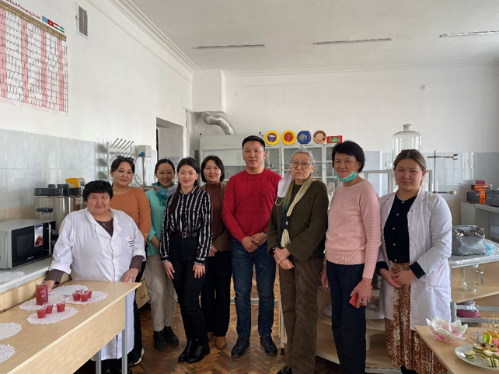 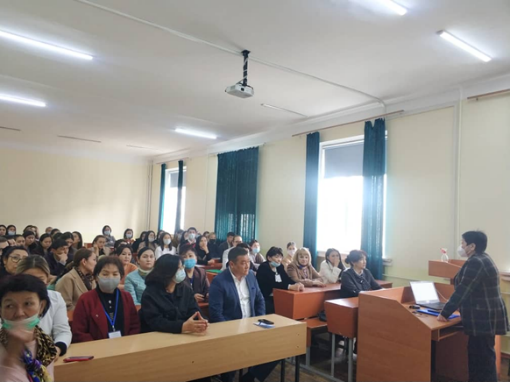 Продолжается работа по анкетированию  работодателей среди руководящего состава инженерно-технического персонала  предприятий пищевой промышленности, с которыми сотрудничает кафедра технологии производства продуктов питания. По сравнению с предыдущими годами мнение работодателей о выпускниках складывается  в более лучшую сторону. Как видно по результатам анкетирования не на всех предприятиях работают наши выпускники, но это связано лишь с отдаленностью региона где находятся предприятия. Работодатели положительно отзываются о молодух специалистах по теоретической готовности, организаторских, коммуникативных навыках и способностях познавать новое. Производственники отмечают, что  профессиональная  подготовка технологов резко отличается по сравнению с другими специальностями. Наряду с этим необходимо отметить, что при анкетировании удовлетворенность работодателей практическими навыками выпускников не достаточно высока как бы хотелось. 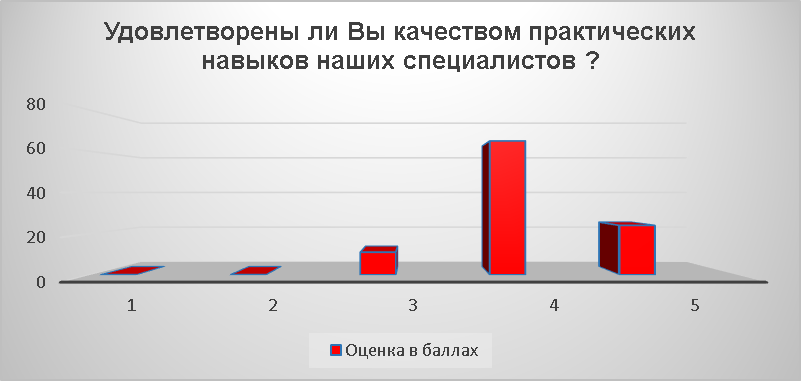 В предложениях и рекомендациях отмечено, что необходимо усилить работу по знаниям современного технологического оборудования по производству сухого обезжиренного молока и сливочного масла методом преобразования. Также отмечены пожелания углубить знания   в области инженерного обеспечения технологических процессов производства молочных продуктов.В 2021 году выпуск кафедры составит  50 студентов, которые получат дипломы бакалавров по четырем специальностям: «Технология молока и молочных продуктов», «Технология мяса и мясных продуктов», «Технология хлебобулочных макаронных и кондитерских изделий», «Пищевая биотехнология».Качественная подготовка специалистов для пищевой промышленности позволяет им достаточно быстро продвигаться по карьерной лестнице. Кафедра также отслеживает этот процесс.  Реализуемая на кафедре ОП по направлению «Технология и производство продуктов питания животного происхождения» (профили «Технология молока и молочных продуктов» и «Технология мяса и мясных продуктов») прошла международную аккредитацию и соответствует всем требованиям Болонского процесса. На сегодняшний момент готова к аккредитации ОП по направлению «Технология и производство продуктов питания из растительного сырья» (профиль «Технология хлеба, кондитерских и макаронных изделий»), которая разработана в полном соответствии с модельной ОП, также аккредитованной германским аккредитационным агентством ACQUIN. 4. Кадровое обеспечение образовательного процессаПрофессорско-преподавательский состав кафедры ТППП к 2020-2021 учебному году сформирован в следующем составе: 4 профессора: 1 д.т.н., профессор и 3 к.т.н., профессора КГТУ; 5 доцентов: 4 доцента кандидата наук и 1 доцент без ученой степени; 4 ст. преподавателя; 9 преподавателей. Количественный и качественный состав ППС и их соответствие лицензионным требованиям приведены в табл. 6 и 7. Учебно-вспомогательный состав кафедры укомплектован профессионально-ориентированными работниками, все сотрудники УВП имеют высшее образование (табл. 8) и по совмещению являются преподавателями кафедры, т.е. активно участвуют в учебном процессе. Средний возраст сотрудников УВП составляет 39 года.Нагрузка кафедры на текущий учебный год, рассчитанная согласно Норм времени, закрепленных дисциплин, контингента студентов, имеется. Всеми сотрудниками кафедры, за некоторым исключением, нагрузка выполнена полностью. Недовыполнение связано со снижением количество студентов. Контроль  за оформлением индивидуальных планов ППС и их выполнением возложен на зав. кафедрой и такой контроль осуществляется регулярно по каждому преподавателю с соответствующей записью в документе. График работы ППС и УВП кафедры, расписание занятий, отработок, консультаций вывешиваются на информационном стенде кафедры. Контроль за соблюдением графика работы и расписания ведется регулярно, результаты проверки анализируются на заседании кафедры. Нарушений графиков, расписаний, консультаций не выявлено. ППС и персонал ежегодно повышают свою  квалификацию через систему стажировок, семинаров, тренингов, а также по программе мобильности ППС. Данные приведены в табл. 10. С целью контроля качества преподавания лекций, лабораторных и практических занятий на кафедре в течение учебного года проводились взаимопосещения занятий молодых преподавателей ведущими профессорами и доцентами кафедры. На кафедре имеется журнал, где регистрируются и обобщаются данные о взаимопосещении, а именно дата, время, названия дисциплины, ф.и.о. преподавателя, проводившего занятие, и ф.и.о. преподавателя, посетившего занятие, а также кратко отображаются результаты посещения, где отмечаются положительные стороны и замечания к методике преподавания со стороны ведущих профессоров и доцентов. Итоги взаимопосещения занятий обсуждались на заседаниях кафедры.  В ходе обсуждения результатов взаимопосещения занятий молодым преподавателям давались рекомендации по методике преподавания. На кафедре практикуется также посещение занятий ведущих профессоров и доцентов молодыми преподавателями с целью приобретения ими опыта в преподнесении учебного материала студентам. На кафедре активно поощряется внедрение инноваций в методике преподавания, в т.ч. использование деловых игр, ситуационных задач, индивидуальных творческих заданий, кроссвордов, компьютерного тестирования знаний студентов. Таблица 6 – Количественный и качественный состав ППС (бакалавриат)Таблица 7 – Качественный и количественный состав ППС Таблица 8 – Качественный и количественный состав УВП кафедры5. Организация учебного процесса. Учебно-методическое  обеспечение образовательного процессаКонтингент студентов по всем формам обучения представлен в табл.9. Таблица 9 - Контингент студентов по всем формам обученияТаблица 10 – Сведения о повышении квалификации научно-педагогических кадров кафедры Организация СРС  для студентов по дисциплинам (в т.ч. для заочного обучения).СРС  для студентов по дисциплинам представляет собой, как правило, подготовку реферата, презентации, а также кроссвордов, портфолио. Для заочного обучения –  большей частью,  выполнение реферата.  Все виды практик организуются и проводятся своевременно. Базами практик являются ведущие предприятия пищевой промышленности, перечень которых приведен в табл. 4 раздела 2.          Перед началом практики проводилась подготовительная работа руководителями от КГТУ, а именно, были решены вопросы, касающиеся организации проведения практик. В частности, получено согласие руководителей вышеуказанных предприятий по вопросу организации практики и возможности предоставления студентам материалов для составления отчетов. Перед началом практик руководителями со стороны КГТУ проводились собрания, на которых студентам были выданы график прохождения практик и дневники с заданиями по разделам практики, учебные карты, сквозные программы практик, проведен инструктаж по технике безопасности, а также обсуждались вопросы о соблюдениидисциплины студентами на предприятиях при прохождении практик. Все студенты заранее прошли медосмотр и получили допуск на предприятия.	За время прохождения практик студенты ознакомились с работой предприятий, включая знакомство с работой оборудования, ассортиментом и технологическими процессами производства продукции, выпускаемой данными предприятиями. Собранный материал был использован для написания отчетов и выполнения индивидуальных заданий.	В течение всего срока руководителями от КГТУ каждую пятницу проводились индивидуальные занятия и осуществлялся контроль за соблюдением графиков прохождения практик, сбором и систематизацией информации для написания отчетов.Организация и проведение ГАК. Работа ГАК и ГЭК организуется и проводится своевременно. Антиплагиатная проверка ВКР проводится второй год. Процент оригинальности (средний показатель по группе)   составляет от 43% до 80%, что соответствует требованиям. Отчеты ГАК имеются. Качество выполнения выпускных квалификационных работ оценивается членами ГАК как хорошее. Учебно-методическая оснащенность дисциплин. Процент обеспечения дисциплин УМК колеблется в пределах 70-100 %. Разработка новых УММ ведется согласно утвержденного плана. Карта методической оснащенности имеется. УМК всех дисциплин размещены на образовательном  портале.Проведены мониторинг и оценка содержания дисциплин направления ТПППЖП и ТПППРС с учетом последних достижений науки и технологий в рамках Программы «Профессиональное образование в ЦА» (GIZ)  c разработкой обновленных РУПов, реализация которых предполагается в 2020-2021 уч. году.  Обмен опытом по применению современных образовательных технологий, а также контроль за качеством преподавания дисциплин ведется в форме взаимопосещений. Результаты проверки качества преподавательской деятельности заносятся в соответствующий журнал, анализируются и обсуждаются на заседании кафедры. С целью повышения качества образования всеми преподавателями кафедры используются ТСО, сняты видео-лекции по Пищевой микробиологии (Мусульманова М.), для формирования у студентов умения работать в команде практикуется выполнение комплексных проектов. Анализ успеваемости и посещаемости студентов ведется регулярно, в том числе с помощью соответствующей программы. ЛАЗ организована в виде зимнего и летнего семестра, а также систем FX и I.  Успешность    изучения    дисциплины    в    системе    кредитных    технологий    оценивается суммой набранных баллов (из 100 возможных). Таблица 11 – Распределение баллов по видам учебных занятий (пример)В случае невыполнения заданий итоговая оценка снижается на величину штрафных баллов (5-10).Работа академических советников (табл. 12) ФИО, группа).                                        Таблица 12 – Академические советникиОрганизация заочного обучения с применением ДОТ требует совершенствования. Работа ППС  на образовательном портале регулярно контролируется как со стороны деканата ТФ, так и со стороны кафедры. Материально-техническая база ОП соответствует требованиям ГОС ВПО. Для проведения всех видов занятий есть 6 специализированных лабораторий, оснащенных современным малогабаритным технологическим и лабораторным оборудованием, приборами, лабораторной посудой. Паспорта всех лабораторий имеются.   Студенты профиля ХМК имеют возможность проходить занятия в филиале кафедры, который расположен на лабораторной базе НХИ.    Организация академической мобильности студентов и ППС ведется большей частью с помощью и при финансовой поддержке Программы РЕСА «Профессиональное образование в ЦА» (GIZ). Университетами-партнерами выступают Алматинский технологический университет, Технологический университет Таджикистана, Худжандский политехнический институт. В отчетном учебном году из-за пандемии семестровая мобильность бакалавров  была проведена online. Число участников – человек. Кафедра приняла также 33 студента из АТУ для прохождения производственной практики (online). От КГТУ в АТУ были направлены 11 студентов для прохождения учебной практики. В работе Международной зимней школы в КазНАУ приняли участие 8 магистрантов 1 курса, в работе Международной летней школы в АТУ – 8 студентов и 3 преподавателя кафедры.      Популярны у студентов и магистрантов поездки в Казахстан и Таджикистан для прохождения различных видов практик. 6. Научно-исследовательская деятельность ППСТемы НИР кафедры приведены в табл.13.На кафедре большое внимание уделяется научно-исследовательской работе со студентами.     Формы НИРС различны:учебно-исследовательская работа;модули «Проект (Проектные и научные исследования)», «Разработка новых мясных/молочных продуктов»; курсовые и выпускные квалификационные работы, как научно-исследовательского характера, так и с научными разделами;научные работы по госбюджетной  тематике кафедры.Результаты научно-исследовательских работ оформляются в виде научно-исследовательских разделов выпускных квалификационных работ, докладов на студенческой  научно-технической конференции. 		На кафедре активно ведется поиск форм конструктивного сотрудничества вуза с ведущими предприятиями пищевой отрасли Кыргызской Республики. Подобное сотрудничество позволит улучшить качество подготовки специалистов и содействовать трудоустройству выпускников кафедры. Для реализации поставленных задач были выполнены 7 научно-исследовательских  проекта с ведущими мясоперерабатывающими предприятиями Кыргызской Республики – ОсОО «Баркад» и ОсОО «Риха», 1 научно-исследовательский  проект с ОсОО «Столичный Винно-Водочный Завод»,  информация о которых представлена в таблице.Студенты кафедры приняли также активное участие в 63-й Международной сетевой научно-технической конференции  молодых ученых, аспирантов, магистрантов и студентов «Наука, техника и инженерное образование в эпоху цифровизации и глобализации» и Выставке научно-технических разработок. На 63-ю  МСНТК молодых ученых, аспирантов, магистрантов и студентов от кафедры было представлено 8 научно-исследовательских проектов. Полученные результаты в дальнейшем были представлены в виде научных разделов ВКР. Информация о привлечении студентов к НИРС представлена в табл. 14.  Таблица 13 – Темы научно-исследовательской работы кафедрыТаблица 14 – Сведения о результатах выполнения НИР студентами кафедры Всем остальным студентам, представившим свои научно-исследовательские проекты на 63-й Международной сетевой научно-технической конференции  молодых ученых, аспирантов, магистрантов и студентов «Наука, техника и инженерное образование в эпоху цифровизации и глобализации», были вручены сертификаты. Результаты научно-исследовательских работ вошли в ВКР виде научных разделов, опубликованы 8 статей совместно со студентами.Количество публикаций  (РИНЦ, научные журналы  ВАК и др.), патентов, заявок, монографий, а также участие в научных проектах (МОиН КР, международных и т.д.) представлено в табл. 15.Таблица 15  Статистические сведения по результатам НИР кафедры «Технология производства продуктов питания» за 2020-2021 уч. г.  За 2020-2021 уч. год ППС кафедры «Технология производства продуктов питания» по научно-исследовательской работе были получены следующие результаты:Получены 7 патентов КР и 3 Решения о выдаче патента на изобретение. Научный проект «Научно-практические основы формирования состава и свойств дизайнерских продуктов питания на основе комплексной переработки молока» финансируется за счет гранта МОиН КР. Объем финансирования МОиН КР -  586250 сом.  Выполнены 7 совместных научно-исследовательских  проектов с ведущими мясоперерабатывающими предприятиями Кыргызской Республики – ОсОО «Баркад» и ОсОО «Риха», 1 научно-исследовательский  проект с ОсОО «Столичный Винно-Водочный Завод». На все научно-технические разработки имеются Акты апробации на предприятиях. В этих научно-исследовательских проектах принимали активное участие преподаватели, студенты и технологи вышеуказанных предприятий. Полученные результаты были доложены на международных научно-технических конференциях.За отчетный период опубликованы 17  статей (РИНЦ), в том числе 8 статей совместно со студентами. Изданы 9 учебно-методических разработок, в том числе 2 (учебное пособие лабораторный практикум) – с грифом МОиН КР, 2 учебных пособия – на кыргызском языке.ППС кафедры принимали активное участие в обучающих программах, семинарах, тренингах, вебинарах и т.д.Таблица 16 – Участие  в научно-практических, методических, технических конференциях, семинарахПлан издания учебно-методических пособий на 2020-21 учебный год составил  7 наименований, общим объемом 40,9 п.л.  Вне плана подготовлено к печати с грифом МОиН КР учебное пособие «Суттун химиясы», которое печатается бесплатно как участник конкурса учебно-методической литературы на кыргызском языке МОиН КР.В целом план издания учебно-методических пособий  выполнен на 100%.Название учебных публикаций и учебно-методических указанийПодготовка научных кадров. Работа с аспирантами и магистрантами (табл.17)Таблица 17 – Подготовка научных кадровМеждународное сотрудничество с вузами стран ближнего и дальнего зарубежья Профессорско-преподавательский состав кафедры технологии производства продуктов питания КГТУ им. И. Раззакова ведёт научно-исследовательскую работу в рамках проблемы «Рациональное использование пищевых ресурсов и охрана окружающей среды и здоровья в Кыргызской Республике».Целью исследований, проводимых на кафедре, является совершенствование существующих и создание новых технологий продуктов питания с высокой пищевой ценностью и гарантированной безопасностью для общего и лечебно-профилактического питания на мясной, молочной и зерновой основе.Научно-исследовательская работа проводится под руководством ведущих ученых кафедры: д.т.н., профессора Мусульмановой М.М., к.т.н., профессора Джамакеевой А.Д., к.б.н., с.н.с. Корчубековой Т.А., доцента Мамбетовой А.Ш., старших преподавателей Касымовой Ч.К., Дуйшенбек кызы Наргизы, Салиевой З.Т. и др.           Кафедра проводит исследования в рамках соглашения о взаимном научном сотрудничестве с Санкт-Петербургским государственным университетом низкотемпературных и пищевых технологий, Воронежской технологической академией, Алматинским технологическим университетом и Семипалатинским государственным университетом им. Шакарима. Кафедра также проводит совместные исследования с Институтом биотехнологии НАН КР, Институтом химии и химической технологии НАН КР, Кыргызским национальным аграрным университетом им. К.И. Скрябина, Кыргызско-Турецким университетом «Манас», Бишкекским центром испытаний, сертификации и метрологии, Казахским университетом  технологии и бизнеса (г. Астана), Технологическим университетом Таджикистана, Таджикским национальным университетом, Ташкентским химико-технологическим институтом.С целью расширения научного кругозора и знакомства с научными разработками в других странах преподаватели кафедры ежегодно выезжают на стажировки в ведущие страны СНГ, Европы и Азии, участвуют в научных семинарах и представляют свои научные разработки на выставках.Сотрудники кафедры участвуют в работе Международных и Республиканских научно-технических конференций, публикуют материалы исследований в виде статей в периодической научной литературе, в виде монографий; представляют результаты научно-исследовательской работы в виде ежегодного отчета. Стало традицией для наших преподавателей и студентов выступать с докладами на ежегодной сетевой научно-технической конференции «Интеграционные процессы в научно-техническом и образовательном пространстве» вузов-участников Российско-Кыргызского консорциума технических университетов с АлтГТУ им. И.И. Ползунова, Новосибирским Государственным Техническим Университетом и др. вузами России. Подобное сотрудничество помогает, особенно молодым ученым, изучить основные направления научной деятельности ученых в ведущих вузах России.Ежегодно кафедра проводит «Круглые столы» с участием представителей ведущих предприятий пищевой отрасли. Это помогает укрепить связь науки  с производством, целенаправленно разрабатывать технологии новых продуктов по заказу предприятий, активно вовлекать в этот процесс студентов, магистрантов и аспирантов.Важнейшие научные достижения кафедры за 2020 -2021 уч. год представлены в таблице.7. Внеучебая и воспитательная работа со студентамиРабота кураторов. Журналы кураторов. Отчеты.Воспитательная работа кафедры проводилась кураторами 1 и 2 курсов и всеми преподавателями кафедры на старших курсах. Для исполнения общественных поручений по воспитательной работе были назначены ответственные по курсам:4 курс – Мусульманова М.М.3 курс – Джамакеева А.Дж., Мамбетова А.Ш., Корчубекова Т.А., Касымока Ч.К.1, 2 курсы – кураторы (Куленбекова А.С., Шукурбаева А.О., Сергеева Д.С.).Воспитательная работа кураторов на 1 и 2 курсах	Студенты 1 курса за неделю до учебы были ознакомлены с университетом, уставом КГТУ, его структурой управления, перспективой развития, библиотекой, сайтом, профсоюзом, внутренним распорядком, гигиеной, графиком учебного процесса, выбраны активы групп, члены редколлегии, составлены базы данных студентов групп. Проводились кураторские часы, беседы по запланированным темам: О дружбе и сплоченности группы; О подготовке и отношении студентов к спорту; О подготовке и участии студентов в КВН и художественной самодеятельности; О подготовке студентов к самостоятельной трудовой деятельности после окончания ВУЗа.Воспитательная работа на 3-5 курсах	Воспитательная работа на старших курсах на кафедре ведется всем профессорско-преподавательским составом, включающим проведение бесед по организации и выполнению самостоятельной и индивидуальной работы; о выбранной профессии; о культуре поведения и нормах этики; по посещению занятий и по успеваемости студентов; по здоровому образу жизни. Кафедрой проводится контроль за прохождением медицинского осмотра  студентов. Студенты кафедры участвуют на университетских, межвузовских мероприятиях (спортивные олимпиады, конференции), принимают участие на концертах, посвященных праздникам и мероприятиям университета. 8. Система внутреннего аудита реализации системы управления качествомОтветственным по качеству является, как правило, зав. кафедрой (Мусульманова М.М.). В обеспечении качества образования участвуют все преподаватели кафедры. Абсолютное большинство преподавателей по результатам анкетирования получают высокие баллы. В рейтинге ППС хорошие результаты показали Мусульманова М.М., Джамакеева А.Д., Касымова Ч.К., Турдалиева Н.А., Куленбекова А.С., которые были поощрены надбавкой к заработной плате.Самооценка ОП проводится достаточно регулярно, как правило, для аккредитации и лицензирования, когда готовится соответствующий пакет документов. Основным критерием оценки является, на наш взгляд, конкурентоспособность на рынке труда специалиста, прошедшего профессиональную подготовку по соответствующей ОП. Сильной стороной части реализуемых кафедрой ОП (по направлению ТПППЖП) является безусловная аккредитация международным агентством, что подтверждает полное соответствие ОП европейским стандартам. Разработана и готовится к аккредитации ОП по направлению ТПППРС (профиль «Технология хлеба, кондитерских и макаронных изделий»). Периодическая оценка ожиданий, потребностей и удовлетворенности студентов и работодателей в целях совершенствования образовательной программы проводилась в виде анкетирования, круглых столов. Их анализ, обсуждение проведены на заседаниях кафедры. Результатом является пересмотр ряда действующих РУПов и разработка новых, отвечающих международному уровню (по направлению ТПППРС). Ежегодно на уровне кафедры и деканата ТФ проводится анкетирование  по удовлетворению ОП   работодателей  и выпускников; по удовлетворению студентов качеством обучения; степени удовлетворенности студентов организацией и содержанием практики; по трудоустройству выпускников (см. приложение). 9. Перспективы развития кафедры ТППП (2019-2024 гг.)Главной целью развития кафедры является повышение качества предоставляемых образовательных услуг, для чего необходимы:- развитие кадрового потенциала через повышение квалификации ППС и УВС (в том числе на производстве);- усиление деятельности по подготовке для кафедры кадров высшей квалификации (кандидатов и докторов наук) с целью увеличения доли преподавателей с ученой степенью до 60-70 %;- разработка новых и обновление имеющихся учебно-методических материалов, в т.ч. на государственном языке; - внедрение инновационных форм обучения: деловые игры, кейс-технологии и пр.;- широкое привлечение обучающихся (бакалавров, магистрантов) в научную деятельность с превращением исследований в неотъемлемую часть образовательного процесса;- расширение использования информационных технологий в учебном процессе через приобретение новых программных продуктов, обновление РС, приобретение интерактивных досок и т.д.; - повышение эффективности заочного образования через создание электронных учебно-методических материалов (видео-лекций, виртуальных лабораторных работ и пр.), поиск новых методов дистанционного обучения;- регулярное пополнение имеющейся базы электронных книг, учебников, пособий;- реконструкция лабораторных аудиторий (замена мебели) в 1/310, 1/313 и 1/408;- активное участие в действующей программе «Профессиональное образование в Центральной Азии» Германского общества по международному сотрудничеству (GIZ); - в рамках программы «Профессиональное образование в Центральной Азии» (GIZ) международная реаккредитация обновленных ОП по направлению «Технология и производство  продуктов питания животного происхождения» (бакалавриат и магистратура);- разработка и реализация ОП по направлению «Технология продуктов из растительного сырья», профиль «Технология хлеба, кондитерских и макаронных изделий» с последующей международной аккредитацией (GIZ);- разработка и реализация ОП по направлению «Технология и производство  продуктов питания животного происхождения» (докторантура, PhD) с последующей международной аккредитацией (GIZ); первый набор докторантов планируется осуществить в 2020 году;- разработка и реализация ОП по направлению «Биотехнология», профиль «Пищевая биотехнология» с последующей международной аккредитацией (GIZ);- участие в разработке, реализации и аккредитации ОП по подготовке магистров образования в области пищевых технологий;- внедрение элементов дуального обучения по специальностям кафедры;- сотрудничество с одним из вузов стран ТС и, возможно, Германии по выдаче двойного диплома по специальностям кафедры;- дальнейшее развитие региональной и международной мобильности преподавателей, аспирантов, докторантов кафедры и студентов (бакалавров и магистрантов). СОГЛАСОВАНОУТВЕРЖДАЮДекан факультета Проректор по учебной работе____________Джунушалиева Т.Ш.____________Элеманова Р.Ш. «____»_____________2021г.«____»_____________2021г.1. Планирование качества42. Документирование системы управления качеством93. Маркетинговые исследования124. Кадровое обеспечение образовательного процесса155. Организация учебного процесса. Учебно-методическое  обеспечение образовательного процесса206. Научно-исследовательская деятельность ППС287. Внеучебая и воспитательная работа со студентами438. Система внутреннего аудита реализации системы управления качеством449. Перспективы развития кафедры ТППП (2019-2024 гг.)45№Шифр и наименование направленияПеречень реализуемых профилей / программФорма обученияФорма обученияНаличие СОП(+/-)№Шифр и наименование направленияПеречень реализуемых профилей / программОчно(+/-)Заоч(+/-)Наличие СОП(+/-)БакалавриатБакалавриатБакалавриат1.740200 «Технология и производство продуктов питания животного происхождения»профиль: «Технология мяса и мясных продуктов»++1.740200 «Технология и производство продуктов питания животного происхождения»профиль: «Технология моло-ка и молочных продуктов»+++2.720200  «Биотехно-логия»  профиль: «Пищевая биотехнология»+--3. 740100 «Технология и производство про-дуктов питания из растительного сырья»профиль «Технология хлеба, кондитерских и макаронных  изделий»++-МагистратураМагистратураМагистратура1.740200 «Технология и производство продуктов питания животного происхождения»программа: «Технология и управление предприятием»++-1.740200 «Технология и производство продуктов питания животного происхождения»программа: «Безопасность и качество пищевых продуктов»++-1.740200 «Технология и производство продуктов питания животного происхождения»программа: «Разработка продукции»++-PhD-докторантураPhD-докторантураPhD-докторантура741000 “Технология продовольственных продуктов”+--№Рассматриваемые вопросыСрокивыпол-яИсполнителиРаспределение учебной нагрузки ППСсентябрь, 2020г.Зав. кафедройУтверждение  индивидуального плана  преподавателейсентябрьЗав. кафедрой,преподавателиУтверждение плана работы кафедрысентябрьЗав. кафедройУтверждение плана обеспечения качества работы кафедры в рамках стратегии развития кафедрысентябрьЗав. кафедройУтверждение плана воспитательной работы  и плана кураторовсентябрьЗав. кафедрой, кураторыотв. Мураталиева М.Н. Утверждение плана академических советниковсентябрьЗав. кафедрой, академические советники Утверждение плана НИР и НИРСсентябрьОтв. Джамакеева А.Д.,отв. Касымова Ч. К.Утверждение    плана профориентаци-онной    работы кафедры на 2020-21 учебный год. сентябрьЗав. кафедрой,отв. Салиева З. Т.Утверждение тем курсовых работ и проектовсентябрьЗав. кафедрой,руководителиВопрос о трудовой дисциплинесентябрьПрофорг – Куленбекова А.С.   Регистрация в  БИЦ  КГТУ им. И. Раззакова  сентябрьКуленбекова А.С.Итоги сдачи отчетов по всем видам практик бакалавров и магистрантовсентябрьРуководители практикиТрудоустройство выпускников 2020 – 2021 учебного года. Анализ анкетирова-ния основных стейкхолдоров по оценке качества работы кафедрысентябрьОтв. Мамбетова А.Ш.  Ход выполнения курсовых проектовоктябрьЗав. кафедрой,руководителиХод выполнения научной работыоктябрьДжамакеева А.Д. Итоги выполнения работ аспирантами и магистрантами октябрьМусульманова М.М., руководителиУтверждение графика взаимопосещений октябрьЗав. кафедройАнализ обновления и размещения УММ на образовательном портале для студентов очной и заочной (с примене-нием ДОТ) форм обучения и магист.-овноябрь-декабрьЗав. кафедрой Ход выполнения курсовых проектов с оценкой качества работноябрьРуководителиУтверждение тем курсовых проектов и работ для студентов заочной формы обучения с применением ДОТ. ноябрьРуководителиУтверждение тем и руководителей магистерских диссертаций  ноябрьЗав. кафедрой Отчет ответственного по заочной и дистанционной формам обученияноябрьЗав. кафедрой, академсоветники Итоги проведения промежуточного контроля знаний студентовноябрьЗав. кафедрой,преподавателиСостояние методработы на кафедре. Анализ качества УММ, рекомендованных к изданиюноябрьЗав. кафедрой,отв. Корчубекова Т.А. Утверждение состава ГАК бакалавров и магистрантовдекабрьЗав. кафедройРассмотрение постановлений Ученого совета университета, Совета ТФежемесяч.Зав. кафедрой, секретарьРезультаты   выполнения   курсовых проектов   и готовность к защитедекабрьОтветственный по профилямИтоги зимней сессииянварь, 2021г. Зав. кафедройАнализ работы академ. советниковянварь, 2021г.Зав. кафедрой,академические советникиУтверждение мест на предквалифика-ционную  практикуянварьРуководителиУтверждение тем и руководителей ВКРБянварьЗав. кафедрой,ответственный по профилямУтверждение графика работы ГЭК, ГАКянварьЗав. кафедройВыполнение   индивидуального   плана  ППС кафедры за 1 полугодиеянварьЗав. кафедрой,преподавателиОбсуждение результатов взаимопосе-щений ППС кафедры с оценкой качества преподавания и повышения квалификацииянварь, февральЗав. кафедройИтоги зимней сессии магистрантовфевральЗав. кафедрой, Мусульманова М.М. Подготовка к  гос. экзаменам и защите ВКРБ, ВКРМфевральЗав. кафедрой, деканатУтверждение рецензентов ВКРБ, ВКРМфевральЗав. кафедройУтверждение графика выполнения  и защиты ВКРБфевральОтветственный по профилюУтверждение графика взаимопосеще-ний занятий ведущими преподавателя-ми кафедры на весенний семестр; график посещений лекций ведущих преподавателей молодыми сотрудникамифевральЗав. кафедройУтверждение тем курсовых проектовфевральЗав. кафедрой,руководителиИтоги сдачи отчетов по предквалификационной  практикемартРуководители практикОбсуждение результатов взаимопо-сещений занятий преподавателеймартЗав. кафедрой, преподавателиИтоги рейтинга на 2, 3, 4 курсахапрельЗав. кафедрой, преподавателиХод выполнения ВКРБ и ВКРМ (магистерских диссертаций) с оценкой качества работапрельОтветственный по профилюВыполнение плана издания методических работапрельЗав. кафедройХод выполнения курсовых проектов и работ на 3, 4 курсах и оценка их качестваапрельРуководители проектовИтоги сдачи отчетов по научно-исследо-вательской практике магистрантовапрельРуководители практикиУтверждение графика отпусковмайЗав. кафедрой, отдел кадровХод выполнения ВКРБ и ВКРМ (магистерских диссертаций)майОтветственный  по профилюРаспределение на практику студентов 2 и 3 курсовмайРуководители практикИтоги взаимопосещений ППС кафедры, анализ и мероприятия по повышению качества преподаваниямай Зав. кафедройИтоги весенней сессиииюньОтветственный  по профилюИтоги сдачи гос. экзаменов и защиты ВКРБ и магистерских диссертацийиюньЗав. кафедройВыполнение индивидуального плана за год. Выполнение других видов работ по кафедре (отчеты кураторов, академсовет-ников и др.)июньЗав. кафедрой, преподавателиОбсуждение годового отчета кафедрыиюньЗав. кафедройГОС ВПО(+/-)РУП(+/-)ООП(+/-), год. утв.Наличие эксп. уч. планаУМК(к-во)К-во закрепл. дисц.Бакалавриат+ +  14.10.2015 - 5959Магистратура+  +  14.10.2015  -  2828ДокторантураPhD -+-+77№ п/п№ договораНаименование предприятияДата заключенияОсОО «Агро – Куш» 15.06.2021 г.ОсОО «ДильНур KG Ал-Халал» 25.01.2021 г.Муниципиальное предприятие «Бишкекпекарня» 01.02.2021 г.ОсОО Кондитерский дом «Куликовский»17.04.19 г.ЧП Рахимова «Бонжур»12.04.19 г.ОсОО «Саамал»12.04.19 г.Кафе Де Париж»17.01.19 г.ОсОО ТД «Народный»05.01.19 г.ИП Кан Сук Дя  «Наша Марка»03.05.18 г.ОсОО «АТА ЛТД»20.02.18 г.ОсОО «ejootrade»12.03.18 г.ОсОО «АЗО – Элита»27.01.17 г.ОсОО ПТК «Ширин» 17.01.17 г.ОАО «Независимая хлебная инспекция»20.01.17 г.ОсОО «Графский»20.10.17 г.ОсОО Стандарт Качества»15.03.17 г.ОсОО «БЕКПР»27.01.17 г.ОсОО КРП «Rola»12.06.16 г.Общественное объединение пекарей  26.01.17 г.ОсОО «Сладости Милад»23.01.17 г.ОсОО «Яшар»12.04.19 г.ЗАО «Шоро»12.04.19 г.ОсОО «БЕКПР» 12.04.19 г.ЗАО «Bear Beer»30.01.19 г.ОсОО «Винодел»12.07.16 г.ОсОО «Кант Сут»30.01.19 г.ОсОО «Абдыш - Ата»30.01.19 г.ОсООКыргызКоньягы»30.01.19 г.ОсОО «АронияФарм»18.03.19 г.ОсОО «Биовит»16.03.15 г.ЗАО «Урсус»18.03.15 г.ОсОО «Asian Medicals»17.03.15 г.ОсОО «ВК Бишкеквинком»24.03.15 г.ОсОО «АдалАзык»12.03.18 г.ОсОО «Баркад»31.02.17 г.ОсОО «Риха»26.01.17 г.ОсОО «Новопавловские колбаски»26.01.17 г.ИП Бажанов Б.Р. 26.01.17 г.ОсОО «SherInc»31.01.17 г.ОсОО «Master Frost»20.09.16 г.ОсОО «Globale Milk» Артезиан04.12.18 г.ОсОО «ЭлетСут»24.12.12 г.Год выпускаТрудоустро-еноТрудоустро-еноБез работы (в т.ч. дек.отп.)Поте-ряна связьПродолжение обученияПродолжение обучения% выпус-ка по от-нош. К поступив-шимГод выпускапо спец.не по спец.Без работы (в т.ч. дек.отп.)Поте-ряна связьбак→магмаг→асп.% выпус-ка по от-нош. К поступив-шимБакалавриатБакалавриатБакалавриатБакалавриатБакалавриатБакалавриатБакалавриатБакалавриат2016- 201739138-3-2017- 2018278587-802018-20192851336552019-20203528321-81МагистратураМагистратураМагистратураМагистратураМагистратураМагистратураМагистратураМагистратура2017- 201861----902018- 201921----32019-202041----100№ФИОДолж-ностьБаз. образ. (спец. по диплому)Уч. сте-пень, званиеШтат/ совместСтавкаОбщая нагрузка,час.план/фактНагрузка в ООП (+)Нагрузка в ООП (+)Стаж (+)Стаж (+)Стаж (+)Возраст (+)Возраст (+)Возраст (+)№ФИОДолж-ностьБаз. образ. (спец. по диплому)Уч. сте-пень, званиеШтат/ совместСтавкаОбщая нагрузка,час.план/фактбакп/фмагп/фдо 5 лет5-15 летсвыше 15 летдо 35 лет35-50 летсвыше 50Мусульманова М.М.Зав. каф. ФПИ, технология молока и молочных продуктов, инженер-технолог, Ю №378724д.т.н., проф.штат1,2 5941,5/950,9511,5/535,6430/415,3++Тамабаева Б.С. проф.ФПИ, технология мяса и мясных продуктов, инженер-технолог, к.т.н., проф. совм.0,25189,02/175,5130,54/126,158,48/49,4++Джамакеева А. Д. проф.ФПИ, технология мяса и мясных продуктов, инженер-технолог, РВ № 146685к.т.н., доцентштат1749,68/747,42 749,68/        747,42-++Усупкожоева А.А. проф.КГТУ, машины и аппараты пищевых производств, дипломированный инженер, ГВ №00880к.т.н., проф.совм.0,25180/180180/180-Корчубекова Т.А. доцентКГУ, биология, преподаватель биологии и химиик.б.н.,с.н.с.штат1803/804677/678126/126++Бавланкулова К.Д. доцентКыргызский ГосударственныйУниверситетспециальность биологк.б.н., доцентштат0,5399,01/ 398,2399,01/ 398,2-++Сманалива Ж.Н. доцентКТУ специальность Технология консервирова-ния и пищеконцентратовДипломированный инженерк.т.н., доцентштат0,25195,48/ 206,32-195,48/ 206,32+Элеманова Р.Ш. доцентКТУ специальность Технология консервиро-вания и пищеконцентратовДипломированный инженерк.т.н., доцентсовм.0,25220/222168136,5/138,5+Мамбетова А. Ш.доцентФПИ, технология молока и молочных продуктов инженер-технолог, ИВ №345917-штат1,51287,16/1284,981287,16/1284,98-++Касымова Ч. К.ст.преп.ВЗИПП,  технология хлебопекарного, кондитерского и макаронного производств, инженер-технолог, УВ № 224797-штат1,251064,45/1061,451064,45/1061,45-++Мураталиева М. Н.ст.препФПИ, технология мяса и мясных продуктов, инженер-технолог, КВ № 211014-штат1840,9/840840,9/840-++Салиева З. Т.ст.препКТУ, технология молока и молочных продуктов, инженер-технолог, ГВ № 01765-штат1859/861724,6/716,7134,4/144,3++Дуйшенбек кызы Н.ст.препКГТУ, Технология  хлеба, кондитерских и макаронных изделий, инженер-технолог, СД  №090132426-штат1851/838851/838-++Турдалиева Н.А. препод.КГТУ, Технология  хлеба, кондитерских и макаронных изделий, инженер-технолог, УВ150132319-штат0,5424,73/424,73424,73/424,73-++Дюшеева Н.С.препод.КТУ, Технология про-дукции общественного питания», инженер-технолог, ШВ 740862-штат0,25224/224224/224-++Токтокожоева Т.К. препод.ФПИ, технология мяса и мясных продуктов, инженер-технолог-совм.0,25213,08/213,08213,08/213,08-++Кичигин А.В. препод.КГТУ, технология мяса и мясных продуктов-штат0,25224,44/231,32183,04/184,7241,4/46,6++Жунусова К. Ж.препод.КГТУ, технология мяса и мясных про-дуктов, бакалавр,  УБ № 160214113,  магистр-штат0,25220,65/227,4220,65/227,4-++Сабырбекова А.С.препод.ФПИ, Технология молока и молочных продуктов, инженер-технолог, ИФ № 345922-совмещ.0,5432/432432/432-++Куленбекова А.С.   препод.КТУ, технология молока и молочных продуктов,  инженер-технолог, ГВ № 10780-совмещ.0,25208,5/210,7208,5/210,7-++Сукенова Н.М.препод.КТУ, Технология про-дукции общественного питания»,  инженер-технолог АВ № 05940-совмещ.0,25220/210220/210-++Усупова А.А.преподКГТУ им. И. Раззакова, «Пищевая биотехнология» бакалавр.-совмещ.0,25221,3/222,2221,3/222,2-++Эркинова А.Ж.преподКГТУ им. И. Раззакова, «Технология продукции общественного питания»,  инженер-технолог-совмещ.0,25222/222222/222-++Сергеева Д.С. преподКГТУ им. И. Раззакова, «Технология хлеба, кондитерских и макаронных  изделий» бакалавр.-совмещ.0,25214,3/214,3214,3/214,3-++Наименование кафедрыОбщее количество ППСОбщее количество ППСОбщее количество ППСОбщее количество ППСОбщее количество ППСКол-во ППС с уч. степенью и званиемКол-во ППС с уч. степенью и званиемКол-во ППС с уч. степенью и званиемКол-во ППС с уч. степенью и званиемКол-во ППС с базо-вым  образованиемУкомплектованность ППС по штатному  расписанию, %Стаж научно-педаго-гической работы (кол-во)Стаж научно-педаго-гической работы (кол-во)Стаж научно-педаго-гической работы (кол-во)Средний возраст ППС (кол-во)Средний возраст ППС (кол-во)Средний возраст ППС (кол-во)Наименование кафедрыВсего из них:из них:из них:из них:штатныештатныесовместителисовместителиКол-во ППС с базо-вым  образованиемУкомплектованность ППС по штатному  расписанию, %До 5 лет5-15 летСвыше 15 летДо 35 лет35-50 летСвыше 50 летНаименование кафедрыВсего штатныештатныесовместителисовместителикол-во%кол-во%Кол-во ППС с базо-вым  образованиемУкомплектованность ППС по штатному  расписанию, %До 5 лет5-15 летСвыше 15 летДо 35 лет35-50 летСвыше 50 летНаименование кафедрыВсего кол-во%кол-во%кол-во%кол-во%Кол-во ППС с базо-вым  образованиемУкомплектованность ППС по штатному  расписанию, %До 5 лет5-15 летСвыше 15 летДо 35 лет35-50 летСвыше 50 летТППП2211501150545,5327.3221006610679№ДолжностьФ.И.О.СтажработыБазовоеобразование  1Заведующий лабораториейКуленбекова А.С.12КТУ, инженер-технолог молочной промышленности  2ИнженерУсупова А.3КГТУ, бакалавр «Пищевая биотехнология»   3МетодистСукенова Н. М. 11КТУ, инженер-технолог общественного питания   4Лаборант Сабырбекова А.С.6ФПИ, инженер-технолог молочной промышленности  5ЛаборантСергеева Д.С. 3КГТУ, бакалавр «Технология хлеба, кондитерских и макаронных изделий»  6Лаборант Эркинова А.Ж.2КТУ, инженер-технолог общественного питания  7ЛаборантШукурбаева А.О. 1г.7мец.          КГТУ, бакалавр «Технология продуктов общественного питания» 2020-2021 уч.г.2020-2021 уч.г.2020-2021 уч.г.2020-2021 уч.г.приемвыпуск, из них с красным дипломомКол-во студ.Кол-во студ.приемвыпуск, из них с красным дипломомочнозаочноБакалавриат8350/2437Магистратура52/12-№Ф.И.Опреподавателя(ученая степень, ученое звание, должность)Стажировка и обучение в КР и за рубежом(организация, срок обучения, название университета, страна, наличие сертификата)Участие в научных семинарах и конференциях, «круглый стол» и выставках (название доклада, страна, дата участия)1Элеманова Р.Ш., Мусульманова М.М.-Академическая мобильность в области пищевой технологии // Международная научно-практическая интернет-конференция «Технико-технологический форум в области пищевой и текстильной промышленности», посвященная юбилею академика МИА, д.х.н., проф. Баткибековой М.Б., 12 ноября 2020 г., г. Бишкек, КР2Мусульманова М.М., Мамбетова А.Ш., Сабырбекова А.С., Баткибекова М.Б.-Синбиотический молочно-зерновой напиток // Конференция «Инновационные пути решения актуальных проблем развития пищевой и нефтегазохимической промышленности» 12-14 ноября 2020 г., г. Бухара, РУз3Мусульманова М.М.-1) Курс обучения по программе «Аккредитация образовательных программ. Проведение самооценки», Сертификат Независимого аккредитационного агентства «БИЛИМ_СТАНДАРТ», 28.10.2020.2) Участие в онлайн-совещании Евразийской экономической комиссии С801 по организации «Школы сыроделов» - 7 апреля 2021 г.3) Сертификат победителя в номинации «Профессор» за 2019-2020 уч. год4. Мусульманова М.М., Элеманова Р.Ш.-Участие в работе Глобального продовольственного форума «Повышение качества жизни, обеспечение продовольственной безопасности – дорога к миру», Москва, 19-21 мая 2021 г.5Мусульманова М.М., Элеманова Р.Ш.-Ферментированный сывороточный напиток // Конференция «Инновационные пути решения актуальных проблем развития пищевой и нефтегазохимической промышленности» 12-14 ноября 2020 г., г. Бухара, РУз6Джамакеева А.Д., к.т.н., доцент, профессор-Участие в заседание рабочей группы по доработке и согласованию проекта изменений в технический регламент Таможенного союза «О безопасности пищевой продукции» (ТРТС 021/2011) в режиме видеоконференции со странами-членами ЕАЭС. – Бишкек, МСХ ПП и М КР, 23 сентября 2020 г.ХVII Международная  научно-практическая конференция  «Пища. Экология. Качество». – Новосибирск, 18-19 ноября 2020 г.Вебинар IPR Media «Электронно-библиотечная система IPR BOOKS: новые форматы образовательного процесса, инструмент дистанта и оперативной подготовки РПД». 22.01.2021. Получение сертификата.Участие в мероприятии «День карьеры и практики» - Бишкек, КГТУ им. И. Раззакова, 24 марта 2021г.Участие и организация  Круглого стола кафедры ТППП на тему: «Вуз – предприятия пищевой промышленности: пути дальнейшего сотрудничества» - Бишкек, КГТУ им. И. Раззакова, 24 марта 2021 г.Председатель подсекции «Технология продуктов питания»  63-й Международной сетевой научно-технической конференции  молодых ученых, аспирантов, магистрантов и студентов «Наука, техника и инженерное образование в эпоху цифровизации и глобализации». – Бишкек, КГТУ им. И. Раззакова, 25.03.2021 г. Участие в VI Международной сетевой научно-технической конференции «Интеграционные процессы в научно-техническом и образовательном пространстве» в рамках Российско-Кыргызского консорциума технических университетов – Выступление совместно с главным технологом предприятия «Баркад» с докладом на on-line конференции на тему «Применение инноваций в разработке технологий новых видов мясных полуфабрикатов». – Бишкек, КГТУ им. И. Раззакова, 19 мая 2021 г.  - Получение сертификата.7Корчубекова Т.А., к.б.н., с.н.с., доцент-ХVII Международная  научно-практическая конференция  «Пища. Экология. Качество». – Новосибирск, 18-19 ноября 2020 г.Вебинар Elsevier Researcher Academy «How to publish an article and become popular author. Author profiles in Scopus», 21.12.2020Вебинар Elsevier Researcher Academy «Choosing right journal to publish your article», 22.12.2020Вебинар IPR Media «Электронно-библиотечная система IPR BOOKS: новые форматы образовательного процесса, инструмент дистанта и оперативной подготовки РПД». 22.01.2021. Получение сертификата.Вебинар IPR Media «Практика применения онлайн-курсов зарубежных платформ». 11.03.2021Вебинар «Электронный ресурс цифровой образовательной среды СПО «PROF образование»: новинки контента, новые образовательные инструменты», 10.03.2021Участие в мероприятии «День карьеры и практики» и в проведении Круглого стола на тему «Университет – производство: взаимовыгодный диалог». – Бишкек, КГТУ, 24.03.21.8Мамбетова А.Ш., доцент-Участие в заседание рабочей группы по доработке и согласованию проекта изменений в технический регламент Таможенного союза «О безопасности пищевой продукции» (ТРТС 021/2011) в режиме видеоконференции со странами-членами ЕАЭС. – Бишкек, МСХ ПП и М КР, 23 сентября 2020 г.Вебинар IPR Media «Электронно-библиотечная система IPR BOOKS: новые форматы образовательного процесса, инструмент дистанта и оперативной подготовки РПД». 22.01.2021. Получение сертификата.Участие в семинаре по Руководящим принципам правильного питания. Академическая сеть “Луч” “SUN Кыргызстан» – Бишкек, гостиница “Достук” , 25-26 февраля 2021 г.Участие в Круглом столе «Право на питание и продовольственную безопасность, проблемы и пути решения. Академическая сеть Движения SUN в Кыргызстане. – Бишкек,  гостиница «Достук», 31 марта 2021 г.Участие в мероприятии «День карьеры и практики» - Бишкек, КГТУ им. И. Раззакова, 24 марта 2021г.Участие и организация  Круглого стола кафедры ТППП на тему: «Вуз – предприятия пищевой промышленности: пути дальнейшего сотрудничества» - Бишкек, КГТУ им. И. Раззакова, 24 марта 2021г.Участие в онлайн-совещании Евразийской экономической комиссии С801 по организации «Школы сыроделов» - 7 апреля 2021 г.Участие на VI Международной сетевой научно-технической  конференции: «Интеграционные процессы в научно-техническом и образовательном процессе» в рамках Российского-Кыргызского консорциума технических вузов. – Бишкек, 19 мая 2021 г. – Получение сертификата.9Бавланкулова К.Д.,к.б.н., доцент (0,5 ставки)-XIX Международная научно-практическая  конференции "Проблемы ботаники Южной Сибири и Монголии». – Барнаул,  1-5 июня 2020 г.Международная  научная  конференция: «Роль ботанических садов в обогащении и сохранении биоразнообразия растений». - Бишкек, 8 октября 2020 г.10Касымова Ч.К., ст. преподавательПрограмма обучения  «Создание онлайн курсов на платформе Moodle» » в рамках программы GIZ «Профессиональное образование в Центральной Азии». - Бишкек, 20.08.2020 г. Получение сертификата.Вебинар IPR Media «Электронно-библиотечная система IPR BOOKS: новые форматы образовательного процесса, инструмент дистанта и оперативной подготовки РПД». 22.01.2021. Получение сертификата.Участие в семинаре по Руководящим принципам правильного питания. Академическая сеть “Луч” “SUN Кыргызстан» – Бишкек, гостиница “Достук” , 25-26 февраля 2021 г.Участие в Круглом столе «Право на питание и продовольственную безопасность, проблемы и пути решения. Академическая сеть Движения SUN в Кыргызстане. – Бишкек,  гостиница «Достук», 31 марта 2021 г.Участие в мероприятии «День карьеры и практики» и в проведении Круглого стола на тему «Университет – производство: взаимовыгодный диалог». – Бишкек, КГТУ, 24.03.21.11Дуйшенбек кызы Наргиза, ст. преподавательКурсы повышения квалификации по программе «Создание курсов на платформе Moodle». Проект «Профессиональное образование в Центральной Азии» (PECA) – Содействие занятости и профессиональному обучению (BBQ) GIZ. – Бишкек, 28.05. - 08.08.2020 г. Получение свидетельства о повышении квалификации.Участие в проекте ЦТТОП «Модернизация/укрепление предприятий малого и среднего бизнеса пищевой промышленности в Кыргызстане, и подготовка практикующих тренеров по вопросам соответствия требованиям HACCP и систем управления безопасностью пищевой продукции», реализуемого программой GIZ «Содействие устойчивому экономическому развитию в Кыргызстане» по внедрению системы управления безопасностью пищевой продукции на МП «Бишкек пекарня» - Бишкек, 01.11.19 – 01.06.2020 г. Получение сертификата.Участие в вебинаре на тему «Введение в ISO 22000:2018» 21.06.2020 г. Получение сертификатаТренинг на тему «Разработка и внедрение Системы менеджмента пищевой безопасности» в рамках Программы GIZ «Профессиональное образование в ЦА» – Бишкек, 24.03.2021 - 26.03.2021г. Получение сертификата.Участник ппрограммы «Международная летняя школа АТУ – 2021» – Алматы, 07.06.2021 - 11.06.2021 г. Получение сертификата.Участие в вебинаре «Дезинфицирующие мероприятия на пищевом производстве». 03.06.2020 г.Участие в вебинаре «Как работают принципы HАСCP в совершенно различных ситуациях».  17.06.2020 г.Участие в семинаре по разработке структурированной докторской (PhD) программы по направлению «Пищевые технологии» и созданию докторской (исследовательской) школы. Проект GIZ «Профессиональное образование в Центральной Азии – Содействие системным подходам в секторе производства продуктов питания» (PECA). - Бишкек, 19-23 октября 2020 г.ХVII Международная  научно-практическая конференция  «Пища. Экология. Качество». – Новосибирск, 18-19 ноября 2020 г.Вебинар IPR Media «Электронно-библиотечная система IPR BOOKS: новые форматы образовательного процесса, инструмент дистанта и оперативной подготовки РПД». 22.01.2021. Получение сертификата.Второй национальный семинар по современным образовательным технологиям EduTech KG 2021 – Бишкек, 18.05.2021 г.VI Международная сетевая научно-техническая конференция «Интеграционные процессы в научно-техническом и образовательном пространстве» в рамках Российско-Кыргызского консорциума технических университетов – Бишкек, 19.05.2021 г.12Салиева З.Т., ст. преподавательКурсы повышения квалификации по программе «Создание курсов на платформе Moodle». Проект «Профессиональное образование в Центральной Азии» (PECA) – Содействие занятости и профессиональному обучению (BBQ) GIZ. – Бишкек, июль 2020 г. (72 часа). Получение сертификата.Участие в вебинаре «Дезинфицирующие мероприятия на пищевом производстве». 03.06.2020 г.ХVII Международная  научно-практическая конференция  «Пища. Экология. Качество». – Новосибирск, 18-19 ноября 2020 г.Вебинар IPR Media «Электронно-библиотечная система IPR BOOKS: новые форматы образовательного процесса, инструмент дистанта и оперативной подготовки РПД». 22.01.2021. Получение сертификата.Участие в мероприятии «День карьеры и практики» и в проведении Круглого стола на тему «Университет – производство: взаимовыгодный диалог». – Бишкек, КГТУ, 24.03.21.Второй национальный семинар по современным образовательным технологиям EduTech KG 2021 – Бишкек, 18.05.2021 г.VI Международная сетевая научно-техническая конференция «Интеграционные процессы в научно-техническом и образовательном пространстве» в рамках Российско-Кыргызского консорциума технических университетов – Бишкек, 19.05.2021 г.Модуль 1 (лекцион-ный курс)Модуль 2 (лекцион-ный курс)Лаборатор-ные занятия СРС (рефе-рат, презен-тация)Поощрительные баллы Поощрительные баллы ИтогоМодуль 1 (лекцион-ный курс)Модуль 2 (лекцион-ный курс)Лаборатор-ные занятия СРС (рефе-рат, презен-тация)Посе-щае-мостьАк-тив-ностьИтогоСрок сдачиПо графикуПо графикуВ течение семестра По  графику5561-100Баллы15-2515-2515-2516-25101061-100Ф.И.О.курсгр.Сукенова Н.М.3-4ТПППЖПСалиева З.Т.3-4БТСергеева Д.С. 1-4ТППРСШукурбаева А.О.1-2БТКуленбекова А.С. 1-2МЛ, МСКуленбекова А.С. ДОТ и магистратураДОТ и магистратура№Ф.И.О.Название, краткая аннотация НИР, объем и источник финансированияЧисленность студентов и аспирантов, участвующих в НИРЧисленность ППС, участвующих в НИР1Мусульманова М.М.,д.т.н., профессор1. Проблема: «Рациональное использование пищевых ресурсов и охрана окружающей среды и здоровья в КР»Тема: «Создание продуктов питания с высокой пищевой ценностью и гарантированной безопасностью для общего и лечебно-профилактического питания на молочной и зерновой основе». Бюджетное финансирование.2. “Научно-практические основы формирования состава и свойств дизайнерских продуктов питания на основе комплексной переработки молока”.Финансирование МОиН КР, 586250 сом.3 аспиранта, 2 магистранта, 5 студентов42Джамакеева А.Д.,к.т.н., профессорПроблема: «Рациональное использование пищевых ресурсов и охрана окружающей среды и здоровья в КР»Тема: «Разработка технологии мясных продуктов функционального назначения с использованием функциональных пищевых ингредиентов растительного происхождения»3 аспиранта, 8 студентов 13Корчубекова Т.А.,к.б.н., доцентПроблема: «Рациональное использование пищевых ресурсов и охрана окружающей среды и здоровья в КР»Тема: «Разработка технологий пищевых продуктов и биокомпозитов лечебно-профилактического назначения»-14Мамбетова А.Ш.,доцентПроблема: «Рациональное использование пищевых ресурсов и охрана окружающей среды и здоровья в КР»Тема: «Разработка физиологически функциональных молочных продуктов», этап работы: «Разработка технологии молочных продуктов модифицированного состава и свойств». Бюджетное финансирование.“Научно-практические основы формирования состава и свойств дизайнерских продуктов питания на основе комплексной переработки молока”.Финансирование МОиН КР, 586250 сом.1 магистрант, 3 студента-5Касымова Ч.К., ст. преподавательПроблема: «Рациональное использование пищевых ресурсов и охрана окружающей среды и здоровья в КР»--№ФИОруководителя НИРСТема НИРС ФИО студентов, группаМесто проведенияМесто проведения№ФИОруководителя НИРСТема НИРС ФИО студентов, группаКГТУПредприятие1От КГТУ: Джамакеева А.Д.,  к.т.н., профессор кафедры ТПППОт предприятия ОсОО «Баркад»:Главный технолог Михеев А.Е.,технологи производства замороженных полуфабрикатов Бектурсунова К. и Костко Д. технолог колбасного производства Воронов А.Применение инноваций в разработке технологий новых видов мясных продуктов. На все новые виды мясных продуктов имеются Акты апробации на предприятиях.Молдобекова Д., Керн Д., Козак А., ст.гр. МС(б)-1-17Диплом I степени за активное участие в 63-ой  МСНТК молодых ученых, аспирантов, магистрантов и студентов. – Бишкек, КГТУ им. И. Раззакова, 25.03.2021 г. Сатыгул кызы Б. - Сертификат за участие в 63-ой  МСНТК молодых ученых, аспирантов, магистрантов и студентов. – Бишкек, КГТУ им. И. Раззакова, 25.03.2021 г.Научные разделы в ВКР.кафедра ТПППОсОО «Баркад»2От КГТУ: Джамакеева А.Д.,   к.т.н., профессор кафедры ТПППОт предприятия ОсОО «Риха»: Главный технолог Ажибекова А.О. и технолог Санькова И.В.Применение новых технологических решений в совершенствовании технологии деликатесных продуктовИмеется Акт апробации на предприятииБондаренко М., Кузнецов К., ст.гр. МС(б)-1-17Сертификаты за активное участие в 63-ой  МСНТК молодых ученых, аспирантов, магистрантов и студентов. – Бишкек, КГТУ им. И. Раззакова, 25.03.2021 г. Научные разделы в ВКР. кафедра ТПППОсОО «Риха»3От КГТУ и ОсОО «СВВЗ»: Айдыралиева К.Ш.,преподаватель, начальник ОТК ОсОО «Столичный Винно-Водочный Завод»Разработка рецептуры столового красного вина с добавлением сушёных яблокАнарбекова А.,ст.гр. БТ(б)-1-17Диплом II степени за активное участие в 63-ой  МСНТК молодых ученых, аспирантов, магистрантов и студентов. – Бишкек, КГТУ им. И. Раззакова, 25.03.2021 г. Научный раздел в ВКР.кафедра ТПППОсОО «Столичный Винно-Водочный Завод»4Мамбетова А.Ш.,доцентРазработка рецептуры мороженого с добавлением нетрадиционного растительного сырьяСартаева А.,ст. гр. ИСОП-1-17 Диплом III степени за активное участие в 63-ой  МСНТК молодых ученых, аспирантов, магистрантов и студентов. – Бишкек, КГТУ им. И. Раззакова, 25.03.2021 г.кафедра ТППП-5Касымова Ч.К.,старший преподавательНаучно-техническая разработка «Хлеб «Царский» с добавлением чечевичной муки»Бекболотова А.,ст. гр. ХМК(б)-1-18Диплом III степени за лучшую научно-техническую разработку в 63-ой  МСНТК молодых ученых, аспирантов, магистрантов и студентов. – Бишкек, КГТУ им. И. Раззакова, 25.03.2021 г.кафедра ТППП-№ФИО сотрудника кафедрыКадровый потенциалКадровый потенциалКадровый потенциалКадровый потенциалКадровый потенциалКадровый потенциалМонография (количество)ПатентыПатентыПатентыПатентыГрантыГрантыГрантыСтатьиСтатьиСтатьиСтатьиПовыш. квалиф. в КР (сертификат)Повыш. квалиф. за рубежом (сертификат)Стажировка за рубежомУчастие в  научн. семинар. и конферен.№ФИО сотрудника кафедрыОсновное место работыЗвание «профессор/профессор КГТУ»Ученая степень «доктор наук»Звание «доцент/с.н.с»Ученая степень «кандидат наук»Руководство аспирантамиПланируется к защитеМонография (количество)Подано заявок (Кыргызпатент)Получено (Кыргызпатент)Подано заявок (зарубежные)Получено (зарубежные)Руководитель НИР МОиН КРИсполнитель НИР МОиН КРЗарубежные научные проектыРИНЦ (зарубежные и издания в КР)Web of science, Scopus, Thomson R.Опуб. в КР не входящие в РИНЦОпуб. в зарубежных изданияхПовыш. квалиф. в КР (сертификат)Повыш. квалиф. за рубежом (сертификат)Стажировка за рубежомУчастие в  научн. семинар. и конферен.1Мусульманова М.М.КГТУ1/-1113--17--1--1-121--3+12Джамакеева А.Д.КГТУ-/1-1/-13---------3------73Корчубекова Т.А.КГТУ-/---/11----------2------74Бавланкулова К.Д.КГТУ---/11----------3------25Мамбетова А.Ш.КГТУ--------2---1-2------86Касымова Ч.К.КГТУ--------------2---1--47Дуйшенбек кызы Н.КГТУ--------------1---5--78Салиева З.Т.КГТУ--------------1---1--69Мураталиева М.Н.КГТУ----------------------10Турдалиева Н.А.КГТУ--------------2-------1712845№Ф.И.О. авторов Название научных и учебных публикацийИздательство, страна, количество страницРИНЦ (зарубежные и в КР)РИНЦ (зарубежные и в КР)РИНЦ (зарубежные и в КР)РИНЦ (зарубежные и в КР)1Мусульманова М.М.,Элеманова Р.Ш.Развитие академической мобильности в области пищевой технологии в Центральной АзииМатериалы онлайн семинара по современным образовательным технологиям EduTech KG 2020, 12 мая 2020 г.2Элеманова Р.Ш., Мусульманова М.М Академическая мобильность в области пищевой технологии Материалы Международной научно-практической интернет-конференции «Технико-технологический форум в области пищевой и текстильной промышленности», посвященной юбилею академика МИА, д.х.н., проф. Баткибековой М.Б., 12 ноября 2020 г., г. Бишкек, КР // Изв. КГТУ им. И. Раззакова.- 2021.- № 553Мусульманова М.М., Мамбетова А.Ш., Сабырбекова А.С., Баткибекова М.Б. Синбиотический молочно-зерновой напитокМатериалы конференции «Инновационные пути решения актуальных проблем развития пищевой и нефтегазохимической промышленности», 12-14 ноября 2020 г., г. Бухара, РУз.4Мусульманова М.М., Элеманова Р.Ш.  Ферментированный сывороточный напитокМатериалы конференции «Инновационные пути решения актуальных проблем развития пищевой и нефтегазохимической промышленности» 12-14 ноября 2020 г., г. Бухара, РУЗ.5Джамакеева А.Д.Применение инноваций в разработке рецептур новых видов мясорастительных полуфабрикатовМеждународный научный журнал «National science journal» НАУ (Национальная ассоциация ученых). – 2020. - №27(54). – Ч.1. – С.8-11.6Джамакеева А.Д., Михеев А.Е.,Абдраимов А.Использование мяса яка и функциональных растительных ингредиентов в производстве замороженных полуфабрикатовМеждународный рецензируемый журнал «Eurasian science journal» (Евразийский научный журнал). – 2020. - №4(73). – Ч.5. – С.18-23.7Джамакеева А.Д., Бокомбаева Б.Б.Разработка технологии нового вида мясного хлеба функционального назначенияТруды XVII Международной  научно-практической конференции «Пища. Экология. Качество». – Новосибирск, 2020. – С.208 – 212.8Корчубекова Т.А., Барылбекова К.Дж, Салиева З.Т., Дуйшенбек кызы НаргизаРазработка  рецептуры хлеба, обогащенного  жмыхом виноградных косточекТруды XVII Международной научно-практической конференции «Пища. Экология. Качество». – Новосибирск, 2020. - с. 307-311.9Мамбетова А.Ш., Усупова А.А.  Важность внедрения международных стандартов качества на предприятиях молочной промышленности Материалы  62-ой  МCНТК молодых ученых, аспирантов, магистрантов и студентов «Наука,  техника и инженерное образование в цифровую эпоху: идеи и решения». - Бишкек, КГТУ им. И. Раззакова, 2020. – С.135.10Мамбетова А.Ш., Сачковская А.С.Йогурты для детей дошкольного возраста Материалы  62-ой  МCНТК молодых ученых, аспирантов, магистрантов и студентов «Наука,  техника и инженерное образование в цифровую эпоху: идеи и решения». - Бишкек, КГТУ им. И. Раззакова, 2020 – С. 94.11Бавланкулова К.Д., Мосолова С.Н., Корчубекова Т.А.Видовое разнообразие микромицетов Таласской долины Кыргызстана Научное обозрение. Биологические науки.- 2020. - № 3.- С.38-42.12Мосолова С.Н., Бавланкулова К.Д.Паразитные микромицеты семейства Poaceae Чуйской долины и северного склона Киргизского хребта Сборник статей XIX Международной научно-практической конференции "Проблемы ботаники Южной Сибири и Монголии. -  Барнаул, 2020. - Т.2.-  С 316-320.13Бавланкулова К.Д., Мосолова С.Н., Бексултанова А.М.   Паразитные микромицеты растений семейства Leguminosae  Известия НАН КР. - 2020. - № 4. - С 19-23.14Касымова Ч.К., Чиркова Д.Разработка новых цельнозерновых смесей при производстве хлеба Известия КГТУ им. И. Раззакова. – 2020. – №1(50). – Ч.2. – C. 70. 15Касымова Ч.К., Рахматова А.Разработка  новых видов кондитерских изделий повышенной биологической ценностиИзвестия КГТУ им. И. Раззакова. – 2020. – №1(50). – Ч.2. – C. 76.16Турдалиева Н.А., Логвиненко Е.Я.Разработка рецептуры новых видов кондитерских изделий для профилактики сердечнососудистых заболеванийИзвестия КГТУ им. И. Раззакова. – 2020. -  №1 (53). – Ч.2. -  С. 116-121.17Турдалиева Н.А., Юнусалиева А.Р.Разработка рецептуры фруктовой пастилы для профилактики анемии (железодефицита) Известия КГТУ им. И. Раззакова. – 2020. -  №1 (53). – Ч.2. -  С. 144-150.№Ф.И.О. авторов Название учебных публикаций и учебно – методических указанийКраткая аннотация работИздательство, страна, количество страниц1Мусульманова М.М., Мамбетова А.Ш., Мамбеталиева Г.М.Сут жана сут азыктары-нын технологиясыУчебное пособие для студентов направления 740200 «Технология и производство продуктов питания животного происхождения», профиля «Технология молока и молочных продуктов» всех форм обучения на кыргызском языкеРешение ученого совета КГТУ им. И. Раззакова №10 от 24.06. 2020г (24 п.л). Отдано в печатьС грифом МОиН КР1Мусульманова М.М.Султанкулова А.С.Суттун химиясыУчебное пособие для студентов направления 740200 «Технология и производство продуктов питания животного происхождения», профиля «Технология молока и молочных продуктов» всех форм обучения на кыргызском языкеКР. 200 с. Печатается бесплатно, как участник конкурса УМЛ на кырг.языке, МОиН КР 1Мусульманова М.М.Токтогул кызы Р.Лабораторный практи-кум по курсу «Пищевая микробиология и гигие-на» Лабораторный практикум по курсу «Пищевая микробиология и гигиена» предназначен для магистрантов всех форм обучения направления 740200 «Технология и производство продуктов питания животного происхождения», программы «Разработка продукции», «Безопасность и качество пищевых продуктов», «Технология и управление предприятием»7,5 п.л. Электронный вариант, 20211Сманалиева Ж.Н.Мусульманова М.М.Практикум по курсу «Нутрициология»Практикум предназначен для магистрантов всех форм обучения направления 740200 «Технология и производство продуктов питания животного происхождения», программы «Разработка продукции», «Безопасность и качество пищевых продуктов», «Технология и управление предприятием»1,4 п.л. Электронный вариант, 20212Джамакеева А.Д.Технология переработки продуктов убоя и производства мясных продуктовЛабораторный практикум для студентов направления 740200 «Технология и производство продуктов питания животного происхождения», профиля «Технология мяса и мясных продуктов» для всех форм обученияБишкек: ИЦ «Текник», 2021. – 138 c. (8,6 п.л.)С грифом МОиН КР3Корчубекова Т.А.Биоконверсия и биобезопасностьМетодические указания к выполнению лабораторных работ по дисциплине  «Биоконверсия и биобезопасность» для  студентов направления  720200 «Биотехнология». Профиль: «Пищевая биотехнология» Бишкек: ИЦ «Текник», 2020. - 48 с.(электронная версия)4Бавланкулова К.Д., Мураталиева М.Н.Экологическая биотехнологияМетодические указания к выполнению лабораторных работ для студентов направления 720200 «Биотехнология», профиля «Пищевая биотехнология»Бишкек: ИЦ «Текник», 2020. – 52 c.5Касымова Ч.К.Технология кондитерского производствМетодическое указание по выполнению курсового проекта по дисциплине «Технология кондитерского производства» для студентов направления 740100 «Технология и производство продуктов питания из растительного сырья», профиля «Технология хлеба, макаронных и кондитерских изделий»  Бишкек: ИЦ «Техник», 2020. – 48 с.6Дуйшенбек к Н., Салиева З.Т.Пищевые и биологически активные добавкиМетодические указание для курса «Пищевые и биологически активные добавки» для студентов очной и дистанционной формы обучения по направлению 740100 «Технология и производство продуктов питания из растительного сырья», профиля «Технология хлеба, кондитерских и макаронных изделий» Бишкек: Электронная версия, 2020. – 32 с.№Ф.И.О. аспиранта/магистрантаФ.И.О. научного руководителяТемы научных диссертацийТемы научных диссертацийКраткая аннотация тематики диссертацииПредвари-тельные сро-ки защитыI. Аспиранты I. Аспиранты I. Аспиранты I. Аспиранты I. Аспиранты I. Аспиранты I. Аспиранты 1Токтогул к. Р.Мусульманова М.М.,д.т.н., профессорРазработка мясомолочных пищевых композиций специального назначенияРазработка мясомолочных пищевых композиций специального назначенияПодбором научно-обоснованного сочетания мясного и молочного сырья можно создать пищевые композиции направленного действия: протекторного, профилактического, лечебного и т.д.20222Саалиева А.Н.Мусульманова М.М.,д.т.н., профессорОптимизация технологии переработки ячьего молока в продукты специального назначенияОптимизация технологии переработки ячьего молока в продукты специального назначенияЯчье молоко является нетрадиционным сырьем, обладающим уникальными свойствами, обусловливающими его функциональность.20223Турдалиева Н.А.Мусульманова М.М.,д.т.н., профессорРазработка технологиимолочно-растительныхкомпозиций специальногоназначенияРазработка технологиимолочно-растительныхкомпозиций специальногоназначенияРазработка технологии и рецептуры продуктов специального назначения представляет особую актуальность в свете ухудшающейся экологической обстановки и снижения уровня здо-ровья современного человека. Соче-тание молочного и растительного сырья может дать пищевые компози-ции направленного действия20234Кожалиева Н.Джамакеева А.Д.,к.т.н., профессорРазработка технологии замороженных мясорастительных полуфабрикатов на основе изучения влияния растительных компонентов на качество и сроки храненияРазработка технологии замороженных мясорастительных полуфабрикатов на основе изучения влияния растительных компонентов на качество и сроки храненияВведение в рецептуру мясных фаршей растительных ингредиентов, содержащих полезные нутриенты и обладающих консервирующим действием, позволит  не только повысить их пищевую ценность, но и увеличить сроки хранения готовых продуктов с сохранением качества.20225Халмурзина М.Д.Джамакеева А.Д.,к.т.н., профессорРазработка технологии замороженных мясорастительных полуфабрикатов в тестовой оболочке Разработка технологии замороженных мясорастительных полуфабрикатов в тестовой оболочке Использование функциональных растительных ингредиентов при разработке рецептур фаршевых начинок позволит улучшить их ФТС и разработать технологию новых видов замороженных полуфабрикатов в тестовой оболочке повышенной пищевой и биологической ценности. 20226Барылбекова А.Т.Джамакеева А.Д.,к.т.н., профессорРазработка технологии сырокопченых мясных продуктов из нетрадиционного сырья на основе изучения влияния стартовых культур на процесс созреванияРазработка технологии сырокопченых мясных продуктов из нетрадиционного сырья на основе изучения влияния стартовых культур на процесс созреванияИспользование стартовых культур, функциональных добавок и нетрадиционного для предприятий мясной отрасли мясного сырья в технологии ферментированных сырокопченых продуктов, позволит ускорить процесс созревания и обеспечить высокий уровень качества при их хранении.2023II. Магистранты, направление «Технология и производство продуктов питания животного происхождения»II. Магистранты, направление «Технология и производство продуктов питания животного происхождения»II. Магистранты, направление «Технология и производство продуктов питания животного происхождения»II. Магистранты, направление «Технология и производство продуктов питания животного происхождения»II. Магистранты, направление «Технология и производство продуктов питания животного происхождения»II. Магистранты, направление «Технология и производство продуктов питания животного происхождения»II. Магистранты, направление «Технология и производство продуктов питания животного происхождения»II.1. Магистранты, защитившиеся в 2020 г.II.1. Магистранты, защитившиеся в 2020 г.II.1. Магистранты, защитившиеся в 2020 г.II.1. Магистранты, защитившиеся в 2020 г.II.1. Магистранты, защитившиеся в 2020 г.II.1. Магистранты, защитившиеся в 2020 г.II.1. Магистранты, защитившиеся в 2020 г.1Абдырасакова А.Мусульманова М.М.,д.т.н., профессорМикробиологические аспекты оценки качества и безопасности молочной продукцииМолоко и молочные продукты являются прекрасной средой для развития микроорганизмов, в том числе патогенных. Предотвращение контаминации продуктов нежелательной микрофлорой является одной из основных задач молочной промышленностиМолоко и молочные продукты являются прекрасной средой для развития микроорганизмов, в том числе патогенных. Предотвращение контаминации продуктов нежелательной микрофлорой является одной из основных задач молочной промышленности20202Клясс С.Мусульманова М.М.,д.т.н., профессорГигиенические основы качества и безопасности молочной продукции в современных условиях производстваСоблюдение правил санитарии и гигиены на предприятиях пищевой промышленности является основой безопасности готовой продукции. Соблюдение правил санитарии и гигиены на предприятиях пищевой промышленности является основой безопасности готовой продукции. 20203Усупова А.Мамбетова А.Ш доцентОценка эффективности внедрения международных стандартов качества на предприятиях молочной промышленностиОбеспечение безопасности пищевой продукции является в настоящее время является актуальной проблемой. Необходимо выполнить  анализ результатов внедрения СМК на предприятиях молочной промышленности.Обеспечение безопасности пищевой продукции является в настоящее время является актуальной проблемой. Необходимо выполнить  анализ результатов внедрения СМК на предприятиях молочной промышленности.20204Эсеналиева М.Элеманова Р.Ш.к.т.н., доцентИдентификация опасностей при производстве кисломолочных напитков (йогуртов) на основе принципов ХАССПСистема ХАССП, применяемая в области управления безопасностью пищевых продуктов, использует подход контроля критических  точек движения пищевых продуктов. Четко налаженная система гарантированно обеспечивает безопасность вырабатываемой продукции.Система ХАССП, применяемая в области управления безопасностью пищевых продуктов, использует подход контроля критических  точек движения пищевых продуктов. Четко налаженная система гарантированно обеспечивает безопасность вырабатываемой продукции.20205Стасенко С.Серкебаева Ч.И.Сравнительный анализ требований стандартов ИСО 9001:2015, ИСО 22000:2005 и ИСО/ FDIS 22000:2018В работе необходимо выявить основные различия требований стандартов ИСО 9001:2015, ИСО 22000:2005 и ИСО/ FDIS 22000:2018 и проанализировать различия между условиями валидации, мониторингом и верификацией.В работе необходимо выявить основные различия требований стандартов ИСО 9001:2015, ИСО 22000:2005 и ИСО/ FDIS 22000:2018 и проанализировать различия между условиями валидации, мониторингом и верификацией.2020II.2. Магистранты 2-го обучения (группа ТПППЖПм-1-19)II.2. Магистранты 2-го обучения (группа ТПППЖПм-1-19)II.2. Магистранты 2-го обучения (группа ТПППЖПм-1-19)II.2. Магистранты 2-го обучения (группа ТПППЖПм-1-19)II.2. Магистранты 2-го обучения (группа ТПППЖПм-1-19)II.2. Магистранты 2-го обучения (группа ТПППЖПм-1-19)II.2. Магистранты 2-го обучения (группа ТПППЖПм-1-19)1Зыков И.Мусульманова М.М.,д.т.н., профессорРазработка системы менеджмента качества на предприятиях пищевой промышленности КыргызстанаРазработка системы менеджмента качества на предприятиях пищевой промышленности КыргызстанаСистемы, обеспечивающие качество пищевых продуктов, являются определяющим фактором их безопасности, в связи с чем разработка таких систем, чрезвычайно актуальна. 20212Шукурбаева А.Мусульманова М.М.,д.т.н., профессорВнедрение систем менеджмента безопасности пищевой продукции в КР: проблемы и пути решенияВнедрение систем менеджмента безопасности пищевой продукции в КР: проблемы и пути решенияРабота направлена на поиск путей решения проблем, возникающих при внедрении систем, обеспечивающих безопасность пищевых продуктов в КР2021II.3. Магистранты 1-го обучения (группа ТПППЖПм-1-20)II.3. Магистранты 1-го обучения (группа ТПППЖПм-1-20)II.3. Магистранты 1-го обучения (группа ТПППЖПм-1-20)II.3. Магистранты 1-го обучения (группа ТПППЖПм-1-20)II.3. Магистранты 1-го обучения (группа ТПППЖПм-1-20)II.3. Магистранты 1-го обучения (группа ТПППЖПм-1-20)II.3. Магистранты 1-го обучения (группа ТПППЖПм-1-20)Очное обучениеОчное обучениеОчное обучениеОчное обучениеОчное обучениеОчное обучениеОчное обучение1Азаматова А. А.Элеманова Р.Ш., к.т.н., доцентВыявление и анализ рисков и опас-ностей, возникающих при производ-стве сыра из молока хайнаковВыявление и анализ рисков и опас-ностей, возникающих при производ-стве сыра из молока хайнаковПереработка нетрадиционных видов молочного сырья сопряжена с рядом проблем, на решение которых направлена работа20222Акималиева А. А.Мусульманова М.М.,д.т.н., профессорНовые подходы к управлению качеством и безопасностью вино-водочной продукцииНовые подходы к управлению качеством и безопасностью вино-водочной продукцииВино-водочные изделия всё ещё остаются одной из наиболее распространенных причин пищевых отравлений, в связи с чем актуальны вопросы обеспечения их качества и безопасности20223Байматов Д. З.Сманалиева Ж.Н., к.т.н., доцентРазработка и процесс внедрения стандарта ИСО 22000-2018 в ОсОО «Артезиан» (молокоперерабаты-вающее предприятие)Разработка и процесс внедрения стандарта ИСО 22000-2018 в ОсОО «Артезиан» (молокоперерабаты-вающее предприятие)Молочные продукты являются продуктами массового потребления, безопасность которых обеспечивается путем внедрения современных систем20224Бейшенова А.А.Сманалиева Ж.Н., к.т.н., доцентПрименение барьерных технологий в обеспечении качества и безопасности молочной продукцииПрименение барьерных технологий в обеспечении качества и безопасности молочной продукции«Барьерные» технологии обеспечивают высокое качество вырабатываемой продукции и максимально допустимое продление сроков годности за счет комплексного применения различных технологических приемов20225Блинкова Н.А.Кичигин А.В.Изучение свойств масла семян черного тмина и его применение в пищевой сфере с сохранением качестваИзучение свойств масла семян черного тмина и его применение в пищевой сфере с сохранением качестваМасло семян черного тмина оказывает полифункциональное действие на организм человека и сохранение его качества в процессе промышленной переработки представляется актуальным20226Махамирдин к. А.Сманалиева Ж.Н., к.т.н., доцентРазработка рецептуры и технологии производства новых продуктов на основе топлёного маслаРазработка рецептуры и технологии производства новых продуктов на основе топлёного маслаТопленое масло представляет интерес с точки зрения отсутствия в его составе холестерина, что определяет его безопасность и продуктов из него в отношении сердечнососудистых заболеваний20227Сачковская А.С.Элеманова Р.Ш., к.т.н., доцентРазработка программы производ-ственного контроля на предприя-тиях молочной промышленностиРазработка программы производ-ственного контроля на предприя-тиях молочной промышленностиКР является единственной республикой в составе ЕАЭС, способной полностью обеспечить свое население молочными продуктами. Для увеличения объемов экспорта необходимо внедрение соответствующих программ20228Султанкалыева Б.Д.Сманалиева Ж.Н., к.т.н., доцентРазработка рецептуры и технологии производства новых продуктов на основе сүзмөРазработка рецептуры и технологии производства новых продуктов на основе сүзмөСузмо является традиционным продуктом питания для многих народов Центральной Азии. Создание новых продуктов на его основе позволит расширить ассортимент «этнопродуктов»20229Эльдиярова М. Э.Серкебаева Ч.И.Исследование и разработка модели внедрения системы безопасности и качества молочной продукции в соответствии с требованиями FSSC 22000Исследование и разработка модели внедрения системы безопасности и качества молочной продукции в соответствии с требованиями FSSC 22000Для КР расширение экспорта молочной продукции является приоритетным. Сделать это можно только при внедрении на предприятиях современных международных стандартов, гарантирующих качество и безопасность готовой продукции2022Заочное обучениеЗаочное обучениеЗаочное обучениеЗаочное обучениеЗаочное обучениеЗаочное обучениеЗаочное обучение1Алижанова М. А.Кичигин А.В.Изучение особенностей внедрения стандарта BRC на пищевых предприятиях КыргызстанаИзучение особенностей внедрения стандарта BRC на пищевых предприятиях КыргызстанаВнедрение новых стандартов на предприятиях пищевой промышленности КР представляет определенные трудности из-за несовершенства технологий, оборудования и других производственных условий20222Асанбаева А.К.Серкебаева Ч.И.Современные подходы в обеспечении безопасности и качества пищевой продукции животного происхожденияСовременные подходы в обеспечении безопасности и качества пищевой продукции животного происхождения Качество и безопасность пищевых продуктов невозможно обеспечить без внедрения современных национальных, межгосударственных и международных стандартов20223Бактыбекова А. Б.Козлова Л.П.Практика применения интегриро-ванных систем менеджмента на молочных предприятияхПрактика применения интегриро-ванных систем менеджмента на молочных предприятияхСМБПП является основой обеспечения качества и безопасности на всех пищевых предприятиях, включая молочные20224Отунчиева З. К.Козлова Л.П.Инструменты анализа и управления рисками в деятельности предприя-тий пищевой промышленностиИнструменты анализа и управления рисками в деятельности предприя-тий пищевой промышленностиБезопасность и качество пищевой продукции лежит в основе деятельности любого пищевого предприятия и разработка методов анализа и управления этими процессами представляется актуальной2022